 УСТАВОСИНСКОГОМУНИЦИПАЛЬНОГО РАЙОНА (В НОВОЙ РЕДАКЦИИ)с. Оса												       2015 г.ГЛАВА 1. ОБЩИЕ ПОЛОЖЕНИЯСтатья 1. Устав Осинского муниципального района Иркутской области1. Настоящий Устав (далее по тексту - устав) является нормативным правовым актом, регулирующим организацию и осуществление местного самоуправления на территории муниципального района в интересах населения, с учетом исторических и иных местных традиций. Все другие акты, принимаемые органами местного самоуправления, не должны противоречить настоящему Уставу, действующему федеральному законодательству, законодательству Иркутской области.2. Уставом Осинского муниципального образования должны определяться:а) наименование муниципального образованияб) перечень вопросов местного значенияв) формы, порядок и гарантии участия населения в решении вопросов местного значения, в том числе путем образования органов территориального общественного самоуправления;г) структура и порядок формирования органов местного самоуправления;д) наименование и полномочия выборных и иных органов местного самоуправления, должностных лиц местного самоуправления;е) срок полномочий представительного органа муниципального образования, депутатов, членов иных выборных органов местного самоуправления, выборных должностных лиц местного самоуправления, а также основания и порядок прекращения полномочий указанных органов и лиц;ж) виды ответственности органов местного самоуправления и должностных лиц местного самоуправления, основания наступления этой ответственности и порядок решения соответствующих вопросов, в том числе основания и порядок отзыва населением выборных должностных лиц местного самоуправления, досрочного прекращения полномочий выборных органов местного самоуправления и выборных должностных лиц местного самоуправления;з) порядок формирования, утверждения и исполнения местного бюджета, а также порядок контроля за его исполнением в соответствии с Бюджетным кодексом РФ;и) порядок внесения изменений и дополнений в устав муниципального образования;к) виды, порядок принятия, официального опубликования и вступления в силу муниципальных правовых актов.2. Устав подлежит государственной регистрации в соответствии с действующим законодательством.Статья 2. Наименование, статус и территория муниципального образования.1. Осинский муниципальный район является в соответствии с Федеральным законом от 06.10.2003г. № 131 «Об общих принципах организации местного самоуправления Федерации», самостоятельным муниципальным образованием (далее по тексту – муниципальный район).2. Границы и статус муниципального района установлены законом Усть-Ордынского Бурятского автономного округа «О наделении муниципального образования «Осинский район» Усть-Ордынского Бурятского автономного округа статусом муниципального района и установлении границ муниципального района «Осинский район» №62-03 от 17.12.2004 г.3. В состав территории муниципального района входят следующие объединенные общей территорией сельские поселения, являющиеся самостоятельными муниципальными образованиями, на территории, которых расположены следующие населенные пункты:а) муниципальное образование «Бильчир» с. Бильчир, д. Кутанка, д. Нефтеразведка, п. Жданово;б) муниципальное образование «Бурят-Янгуты» д. Шотой, д. Онгосор, д. Моголют, с. Енисей;в) муниципальное образование «Ирхидей» с. Ирхидей;г) муниципальное образование «Каха-Онгойское» с. Хокта, д. Онгой, п. Северный, д. Табатай, д. Мольта;д) муниципальное образование «Майск» с. Майск, д. Абрамовка;е) муниципальное образование «Ново-Ленино» с. Ново-Ленино, д. Хайга;ж) муниципальное образование «Обуса» с. Обуса, д. Борохал, д. Горхон;з) муниципальное образование «Оса» с. Оса, д. Заглик, д. Лузгина, д. Мороза, д. Малаханова, д. Харай;и) муниципальное образование «Поселок Приморский» п. Приморский;к) муниципальное образование «Русские-Янгуты» с. Русские Янгуты, д. Прохоровка, д. Грязнушка, д. Марковка, д. Чупровка;л) муниципальное образование «Улейское» с. Унгин, д. Батхай, д. Тагай;м) муниципальное образование «Усть-Алтан» с. Усть-Алтан, п. Рассвет.4. Административным центром муниципального района является село Оса.Статья 3. Права граждан Российской Федерации на осуществление местного самоуправления1. Граждане Российской Федерации (далее по тексту - граждане) осуществляют местное самоуправление посредством участия в местных референдумах, муниципальных выборах, посредством иных форм прямого волеизъявления, а также через выборные и иные органы местного самоуправления.Иностранные граждане, постоянно или преимущественно проживающие на территории муниципального образования, обладают при осуществлении местного самоуправления правами в соответствии с международными договорами Российской Федерации и федеральными законами.2. Граждане имеют равные права на осуществление местного самоуправления независимо от пола, расы, национальности, языка, происхождения, имущественного и должностного положения, отношения к религии, убеждений, принадлежности к общественным объединениям.3. Установленные Конституцией Российской Федерации и Федеральным законом от 6 октября 2003 г. № 131-ФЗ «Об общих принципах организации местного самоуправления в Российской Федерации» права граждан на осуществление местного самоуправления могут быть ограничены федеральным законом только в той мере, в какой это необходимо в целях защиты основ конституционного строя, нравственности, здоровья, прав и законных интересов других лиц, обеспечения обороны страны и безопасности государства.4. Федеральные органы государственной власти, органы государственной власти Иркутской области Российской Федерации обеспечивают государственные гарантии прав населения на осуществление местного самоуправления.Статья 4. Правовая основа местного самоуправленияПравовую основу местного самоуправления составляют Конституция Российской Федерации, федеральные конституционные законы, Федеральный закон от 06.10.2003 № 131-ФЗ «Об общих принципах организации местного самоуправления в Российской Федерации», другие федеральные законы, постановления Правительства Российской Федерации, иные нормативные правовые акты федеральных органов исполнительной власти, Устав Иркутской области, законы и иные нормативные правовые акты Иркутской области, Устав Осинского муниципального района, решения, принятые на местных референдумах, иные муниципальные нормативные правовые акты. Статья 5. Муниципальные правовые акты 1. По вопросам местного значения населением Осинского муниципального района непосредственно и (или) органами местного самоуправления и должностными лицами местного самоуправления принимаются муниципальные правовые акты.2. По вопросам осуществления отдельных государственных полномочий, переданных органам местного самоуправления федеральными законами и законами Иркутской области, могут приниматься муниципальные правовые акты на основании и во исполнение положений, установленных соответствующими федеральными законами и (или) законами Иркутской области.3. Муниципальные правовые акты, принятые органами местного самоуправления, подлежат обязательному исполнению на всей территории муниципального образования.За неисполнение муниципальных правовых актов граждане, руководители организаций, должностные лица органов государственной власти и должностные лица органов местного самоуправления несут ответственность в соответствии с федеральными законами и законами Иркутской области4. Муниципальные правовые акты не должны противоречить Конституции Российской Федерации, федеральным конституционным законам, Федеральному закону от 6 октября 2003 г. № 131-ФЗ «Об общих принципах организации местного самоуправления в Российской Федерации», другим федеральным законам и иным нормативным правовым актам Российской Федерации, законам и иным нормативным правовым актам Иркутской области, а также Уставу  Осинского муниципального района и муниципальным нормативным правовым актам органов местного самоуправления муниципального района.5. Муниципальные нормативные правовые акты, затрагивающие вопросы осуществления предпринимательской и инвестиционной деятельности, в целях выявления положений, необоснованно затрудняющих осуществление предпринимательской и инвестиционной деятельности, подлежат экспертизе, проводимой органами местного самоуправления в порядке, установленном муниципальными нормативными правовыми актами в соответствии с законом Иркутской области.Статья 6. Официальные символы и день Осинского района.1. Осинский муниципальный район - в соответствии с федеральным законодательством и геральдическими правилами вправе устанавливать официальные символы, отражающие исторические, культурные, национальные и иные местные традиции и особенности.2. Официальные символы Осинского муниципального района подлежат государственной регистрации в порядке, установленном федеральным законодательством.3. Использование символики муниципального образования «Осинский район» общественными объединениями, предприятиями, учреждениями, организациями, независимо от форм собственности (кроме муниципальных) и гражданами без согласования с органами местного самоуправления не допускается.4. Дата присвоения Осинскому району статуса «Район» - 5 ноября  1975 года, считать Днем Осинского района.Статья 7. Органы и должностные лица местного самоуправленияСтруктуру органов местного самоуправления муниципального района составляют Мэр Осинского муниципального района, Дума Осинского муниципального образования, администрация Осинского муниципального района, Контрольно-счетная палата Осинского муниципального района.Мэр Осинского муниципального района - выборное должностное лицо, избираемое жителями района путем прямых выборов на 5 лет, наделенное согласно настоящему Уставу собственной компетенцией по решению вопросов местного значения, возглавляющее деятельность по осуществлению местного самоуправления на территории района.3. Дума Осинского муниципального района - представительный орган местного самоуправления, состоящий из 15 депутатов, избираемых на основе всеобщего равного и прямого избирательного права при тайном голосовании сроком на 5 лет.4.	Администрация Осинского муниципального района является исполнительно - распорядительным органом местного самоуправления, подотчетным Думе Осинского муниципального района. Руководство деятельностью администрации Осинского муниципального района осуществляет Мэр Осинского муниципального района.Статья 8. Органы местного самоуправления как юридические лица1. От имени муниципального образования приобретать и осуществлять имущественные и иные права и обязанности, выступать в суде без доверенности могут мэр Осинского муниципального района, другие должностные лица местного самоуправления в соответствии с настоящим уставом.2. Представительный орган Осинского муниципального района – Дума и администрация Осинского муниципального района – исполнительно-распорядительный орган Осинского муниципального района как юридические лица действуют на основании общих для организаций данного вида положений Федерального закона от 06.10.2003г. № 131-ФЗ «Об общих принципах организации местного самоуправления в Российской Федерации» в соответствии с Гражданским кодексом Российской Федерации применительно к казенным учреждениям.Основаниями для государственной регистрации органов местного самоуправления в качестве юридических лиц являются настоящий устав и решение о создании соответствующего органа местного самоуправления с правами юридического лица.В случае отсутствия устава муниципального образования основаниями для государственной регистрации органов местного самоуправления в качестве юридических лиц являются:для представительного органа муниципального образования - протокол заседания представительного органа муниципального образования, содержащий решение о наделении этого представительного органа правами юридического лица;для иных органов местного самоуправления - решение Думы Осинского муниципального района об учреждении соответствующего органа местного самоуправления с правами юридического лица.3. Основаниями для государственной регистрации органов администрации Осинского муниципального района в качестве юридических лиц являются решение Думы Осинского муниципального района об учреждении соответствующего органа и утверждение положения о нем Думой Осинского муниципального района.Статья 9. Осуществление органами местного самоуправления Осинского муниципального района отдельных государственных полномочийФедеральными законами и законами Иркутской области органы местного самоуправления муниципального района могут наделяться отдельными государственными полномочиями.Органы местного самоуправления муниципального района обязаны исполнять нормативные правовые акты федеральных органов исполнительной власти, органов исполнительной власти Иркутской области, издаваемые по вопросам осуществления органами местного самоуправления отдельных государственных полномочий, предписаний уполномоченных государственных органов по установленным фактам нарушений, если они приняты в соответствии с Конституцией РФ и федеральными законами.3. Органы местного самоуправления муниципального района несут ответственность за осуществление переданных отдельных государственных полномочий в пределах выделенных муниципальному району на эти цели материальных ресурсов и финансовых средств.ГЛАВА 2. ВОПРОСЫ МЕСТНОГО ЗНАЧЕНИЯ ОСИНСКОГО МУНИЦИПАЛЬНОГО РАЙОНАСтатья 10. Вопросы местного значения Осинского муниципального района1. К вопросам местного значения Осинского муниципального района относятся:1) составление и рассмотрение проекта бюджета муниципального района, утверждение и исполнение бюджета муниципального района, осуществление контроля за его исполнением, составление и утверждение отчета об исполнении бюджета муниципального района;2) установление, изменение и отмена местных налогов и сборов Осинского муниципального района;3) владение, пользование и распоряжение имуществом, находящимся в муниципальной собственности Осинского муниципального района;4) организация в границах муниципального района электро - и газоснабжения поселений в пределах полномочий, установленных законодательством Российской Федерации;5) дорожная деятельность в отношении автомобильных дорог местного значения вне границ населенных пунктов в границах муниципального района и обеспечение безопасности дорожного движения на них, осуществление муниципального контроля за сохранностью автомобильных дорог местного значения вне границ населенных пунктов в границах муниципального района, а также осуществление иных полномочий в области использования автомобильных дорог и осуществления дорожной деятельности в соответствии с законодательством Российской Федерации;6) создание условий для предоставления транспортных услуг населению и организация транспортного обслуживания населения между поселениями в границах муниципального района;6.1) участие в профилактике терроризма и экстремизма, а также в минимизации и (или) ликвидации последствий проявлений терроризма и экстремизма на территории муниципального района;6.2) разработка и осуществление мер, направленных на укрепление межнационального и межконфессионального согласия, поддержку и развитие языков культуры народов Российской Федерации, проживающих на территории Осинского района, реализацию прав национальных меньшинств, обеспечение социальной и культурной адаптации мигрантов, профилактику межнациональных (межэтнических) конфликтов;7) участие в предупреждении и ликвидации последствий чрезвычайных ситуаций на территории муниципального района;8) организация охраны общественного порядка на территории муниципального района муниципальной милицией;8.1) предоставление помещения для работы на обслуживаемом административном участке муниципального района сотруднику, замещающему должность участкового уполномоченного полиции;8.2) до 1 января 2017 года предоставление сотруднику, замещающему должность участкового уполномоченного полиции, и членам его семьи жилого помещения на период выполнения сотрудником обязанностей по указанной должности;9) организация мероприятий межпоселенческого характера по охране окружающей среды;10) организация предоставления общедоступного и бесплатного дошкольного, начального общего, основного общего, среднего общего образования по основным общеобразовательным программам в муниципальных образовательных организациях (за исключением полномочий по финансовому обеспечению реализации основных общеобразовательных программ в соответствии с федеральными государственными образовательными стандартами), организация предоставления дополнительного образования детей в муниципальных образовательных организациях (за исключением дополнительного образования детей, финансовое обеспечение которого осуществляется органами государственной власти Иркутской области), создание условий для осуществления присмотра и ухода за детьми, содержания детей в муниципальных образовательных организациях, а также организация отдыха детей в каникулярное время;11) организация утилизации и переработки бытовых и промышленных отходов;12) создание условий для оказания медицинской помощи населению на территории муниципального района (за исключением территорий поселений, включенных в утвержденный Правительством Российской Федерации перечень территорий, население которых обеспечивается медицинской помощью в медицинских организациях, подведомственных федеральному органу исполнительной власти, осуществляющему функции по медико-санитарному обеспечению населения отдельных территорий) в соответствии с территориальной программой государственных гарантий бесплатного оказания гражданам медицинской помощи;13) утверждение схем территориального планирования муниципального района, утверждение подготовленной на основе схемы территориального планирования муниципального района документации по планировке территории, ведение информационной системы обеспечения градостроительной деятельности, осуществляемой на территории муниципального района, резервирование и изъятие земельных участков в границах муниципального района для муниципальных нужд;13.1) утверждение схемы размещения рекламных конструкций, выдача разрешений на установку и эксплуатацию рекламных конструкций на территории муниципального района, аннулирование таких разрешений, выдача предписаний о демонтаже самовольно установленных  рекламных конструкций на территории муниципального района, осуществляемые в соответствии с Федеральным законом от 13 марта 2006 года № 38-ФЗ «О рекламе» (далее - Федеральный закон «О рекламе»);14) формирование и содержание муниципального архива, включая хранение архивных фондов поселений;15) содержание на территории муниципального района межпоселенческих мест захоронения, организация ритуальных услуг;16) создание условий для обеспечения поселений, входящих в состав муниципального района, услугами связи, общественного питания, торговли и бытового обслуживания;17) организация библиотечного обслуживания населения межпоселенческими библиотеками, комплектование и обеспечение сохранности их библиотечных фондов;17.1) создание условий для обеспечения поселений, входящих в состав муниципального района, услугами по организации досуга и услугами организаций культуры;17.2) создание условий для развития местного традиционного народного художественного творчества в поселениях, входящих в состав муниципального района;18) выравнивание уровня бюджетной обеспеченности поселений, входящих в состав муниципального района, за счет средств бюджета муниципального района;19) организация и осуществление мероприятий по территориальной и гражданской обороне, защите населения и территории муниципального района от чрезвычайных ситуаций природного и техногенного характера;20) создание, развитие и обеспечение охраны лечебно-оздоровительных местностей и курортов местного значения на территории муниципального района, а также осуществление муниципального контроля в области использования и охраны особо охраняемых природных территорий местного значения;21) организация и осуществление мероприятий по мобилизационной подготовке муниципальных предприятий и учреждений, находящихся на территории муниципального района;22) осуществление мероприятий по обеспечению безопасности людей на водных объектах, охране их жизни и здоровья;23) создание условий для развития сельскохозяйственного производства в поселениях, расширения рынка сельскохозяйственной продукции, сырья и продовольствия, содействие развитию малого и среднего предпринимательства, оказание поддержки социально ориентированным некоммерческим организациям, благотворительной деятельности и добровольчеству;24) обеспечение условий для развития на территории муниципального района физической культуры и массового спорта, организация проведения официальных физкультурно-оздоровительных и спортивных мероприятий муниципального района;25) организация и осуществление мероприятий межпоселенческого характера по работе с детьми и молодежью;26) осуществление в пределах, установленных водным законодательством Российской Федерации, полномочий собственника водных объектов, установление правил использования водных объектов общего пользования для личных и бытовых нужд, включая обеспечение свободного доступа граждан к водным объектам общего пользования и их береговым полосам;27) осуществление муниципального лесного контроля;28) обеспечение выполнения работ, необходимых для создания искусственных земельных участков для нужд муниципального района, проведение открытого аукциона на право заключить договор о создании искусственного земельного участка в соответствии с федеральным законом;29) осуществление мер по противодействию коррупции в границах муниципального района;30) присвоение адресов объектам адресации, изменение, аннулирование адресов, присвоение наименований элементам улично-дорожной сети (за исключением автомобильных дорог федерального значения, автомобильных дорог регионального или межмуниципального значения), наименований элементам планировочной структуры в границах межселенной территории муниципального района, изменение, аннулирование таких наименований, размещение информации в государственном адресном реестре.31) осуществление муниципального земельного контроля на межселенной территории муниципального района;32) организация в соответствии с Федеральным законом от 24 июля 2007 года N 221-ФЗ "О государственном кадастре недвижимости" выполнения комплексных кадастровых работ и утверждение карты-плана территории.2. Органы местного самоуправления Осинского муниципального района обладают всеми правами и полномочиями органов местного самоуправления поселения на межселенных территориях, в том числе полномочиями органов местного самоуправления поселения по установлению, изменению и отмене местных налогов и сборов в соответствии с законодательством Российской Федерации о налогах и сборах.3. Органы местного самоуправления отдельных поселений, входящих в состав муниципального района, вправе заключать соглашения с органами местного самоуправления муниципального района о передаче им осуществления части своих полномочий за счет межбюджетных трансфертов, предоставляемых из бюджетов этих поселений в бюджет муниципального района в соответствии с Бюджетным кодексом Российской Федерации.4. Органы местного самоуправления Осинского муниципального района вправе заключать соглашения с органами местного самоуправления отдельных поселений, входящих в состав муниципального района, о передаче им осуществления части своих полномочий за счет межбюджетных трансфертов, предоставляемых из бюджета Осинского муниципального района в бюджеты соответствующих поселений в соответствии с Бюджетным кодексом Российской Федерации.5. Указанные соглашения должны заключаться на определенный срок, содержать положения, устанавливающие основания и порядок прекращения их действия, в том числе досрочного, порядок определения ежегодного объема указанных в настоящей части межбюджетных трансфертов, необходимых для осуществления передаваемых полномочий, а также предусматривать финансовые санкции за неисполнение соглашений. Порядок заключения соглашений определяется уставом муниципального образования и (или) нормативными правовыми актами представительного органа муниципального образования.6. Для осуществления переданных в соответствии с указанными соглашениями полномочий органы местного самоуправления имеют право дополнительно использовать собственные материальные ресурсы и финансовые средства в случаях и порядке, предусмотренных решением Думы Осинского муниципального района.Статья 10.1 Права органов местного самоуправления Осинского муниципального района на решение вопросов, не отнесенных к вопросам местного значения муниципальных районов1. Органы местного самоуправления Осинского муниципального района имеют право на:1) создание музеев муниципального района;2) участие в осуществлении деятельности по опеке и попечительству;3) создание условий для осуществления деятельности, связанной с реализацией прав местных национально-культурных автономий на территории муниципального района;4) оказание содействия национально-культурному развитию народов Российской Федерации и реализации мероприятий в сфере межнациональных отношений на территории муниципального района;5) создание условий для развития туризма;6) оказание поддержки общественным наблюдательным комиссиям, осуществляющим общественный контроль за обеспечением прав человека и содействие лицам, находящимся в местах принудительного содержания;7) осуществление функций учредителя муниципальных образовательных организаций высшего профессионального образования, находящихся в их ведении по состоянию на 31 декабря 2008 года;8) оказание поддержки общественным объединениям инвалидов, а также созданным общероссийскими общественными объединениями инвалидов организациям в соответствии с Федеральным законом от 24 ноября 1995 года № 181-ФЗ "О социальной защите инвалидов в Российской Федерации";9) осуществление мероприятий, предусмотренных Федеральным законом "О донорстве крови и ее компонентов";11) совершение нотариальных действий, предусмотренных законодательством, в случае отсутствия в расположенном на межселенной территории населенном пункте нотариуса;10) создание условий для организации проведения независимой оценки качества оказания услуг организациями в порядке и на условиях, которые установлены федеральными законами2. Органы местного самоуправления Осинского муниципального района вправе решать вопросы, указанные в части 1 настоящей статьи, участвовать в осуществлении иных государственных полномочий (не переданных им в соответствии со статьей 19 Федерального закона от 6 октября 2003г. № 131-ФЗ «Об общих принципах организации местного самоуправления в Российской Федерации»), если это участие предусмотрено федеральными законами, а также решать иные вопросы, не отнесенные к компетенции органов местного самоуправления других муниципальных образований, органов государственной власти и не исключенные из их компетенции федеральными законами и законами Иркутской области, за счет доходов местных бюджетов, за исключением межбюджетных трансфертов, предоставленных из бюджетов бюджетной системы Российской Федерации, и поступлений налоговых доходов по дополнительным нормативам отчислений.Статья 11. Полномочия органов местного самоуправления по решению вопросов местного значения1. В целях решения вопросов местного значения органы местного самоуправления Осинского муниципального района обладают следующими полномочиями:1) принятие устава муниципального образования и внесение в него изменений и дополнений, издание муниципальных правовых актов;2) установление официальных символов муниципального образования;	3) создание муниципальных предприятий и учреждений, осуществление финансового обеспечения деятельности муниципальных казенных учреждений и финансового обеспечения выполнения муниципального задания бюджетными и автономными муниципальными учреждениями, а также  осуществление закупок товаров, работ, услуг для обеспечения муниципальных нужд;4) установление тарифов на услуги, предоставляемые муниципальными предприятиями и учреждениями, и работы, выполняемые муниципальными предприятиями и учреждениями, если иное не предусмотрено федеральными законами;5) организационное и материально-техническое обеспечение подготовки и проведения муниципальных выборов, местного референдума, голосования по отзыву депутата, члена выборного органа местного самоуправления, выборного должностного лица местного самоуправления, голосования по вопросам изменения границ муниципального образования, преобразования муниципального образования;6) принятие и организация выполнения планов и программ комплексного социально-экономического развития муниципального образования, а также организация сбора статистических показателей, характеризующих состояние экономики и социальной сферы муниципального образования, и предоставление указанных данных органам государственной власти в порядке, установленном Правительством Российской Федерации;7) учреждение печатного средства массовой информации для опубликования муниципальных правовых актов, обсуждения проектов муниципальных правовых актов по вопросам местного значения, доведения до сведения жителей муниципального образования официальной информации о социально-экономическом и культурном развитии муниципального образования, о развитии его общественной инфраструктуры и иной официальной информации;8) осуществление международных и внешнеэкономических связей в соответствии с федеральными законами;8.1) организация профессионального образования и дополнительного профессионального образования выборных должностных лиц местного самоуправления, членов выборных органов местного самоуправления, депутатов представительных органов муниципальных образований, муниципальных служащих и работников муниципальных учреждений;8.2) утверждение и реализация муниципальных программ в области энергосбережения и повышения энергетической эффективности, организация проведения энергетического обследования многоквартирных домов, помещения в которых составляют муниципальный жилищный фонд в границах муниципального образования, организация и проведение иных мероприятий, предусмотренных законодательством об энергосбережении и о повышении энергетической эффективности;9) иными полномочиями в соответствии с Федеральным законом от 6 октября 2003 г. № 131-ФЗ «Об общих принципах организации местного самоуправления в Российской Федерации» и настоящим уставом.1.1. По вопросам, отнесенным в соответствии со статьей 15 Федерального закона от 06.10.2003г. № 131-ФЗ «Об общих принципах организации местного самоуправления в Российской Федерации» к вопросам местного значения, федеральными законами, настоящим уставом могут устанавливаться полномочия органов местного самоуправления по решению указанных вопросов местного значения.2. Полномочия органов местного самоуправления, установленные настоящей статьей, осуществляются органами местного самоуправления поселений и органами местного самоуправления муниципального района самостоятельно. Подчиненность органа местного самоуправления или должностного лица местного самоуправления одного муниципального образования органу местного самоуправления или должностному лицу местного самоуправления другого муниципального образования не допускается.Статья 12. Муниципальный контроль1. Органы местного самоуправления вправе организовывать и осуществлять муниципальный контроль по вопросам, предусмотренным федеральными законами и законами Иркутской области.2. К отношениям, связанным с осуществлением муниципального контроля, организацией и проведением проверок юридических лиц, индивидуальных предпринимателей, применяются положения Федерального закона от 26 декабря 2008 года № 294-ФЗ «О защите прав юридических лиц и индивидуальных предпринимателей при осуществлении государственного контроля (надзора) и муниципального контроля».Статья 13. Принципы правового регулирования полномочий органов местного самоуправления1. Перечень вопросов местного значения не может быть изменен иначе как путем внесения изменений и дополнений в Федеральный закон от 06.10.2003г. № 131-ФЗ «Об общих принципах организации местного самоуправления в Российской Федерации» и настоящий Устав.2. Финансовые обязательства, возникающие в связи с решением вопросов местного значения, исполняются за счет средств местного бюджетов (за исключением субвенций, предоставляемых местным бюджетам из федерального бюджета и бюджета Иркутской области  Российской Федерации). В случаях и порядке, установленных федеральными законами и законами Иркутской области, указанные обязательства могут дополнительно финансироваться за счет средств федерального бюджета, федеральных государственных внебюджетных фондов и бюджета Иркутской области.3. Возложение на муниципальные образования обязанности финансирования расходов, возникших в связи с осуществлением органами государственной власти и (или) органами местного самоуправления иных муниципальных образований своих полномочий, не допускается.Статья 14. Оценка эффективности деятельности органов местного самоуправления1. Перечень показателей для оценки эффективности деятельности органов местного самоуправления утверждается в порядке, определяемом Президентом Российской Федерации.2. Нормативными правовыми актами высшего должностного лица Иркутской области (руководителя высшего исполнительного органа государственной власти Иркутской области) может быть предусмотрено выделение за счет средств бюджета Иркутской области грантов муниципальным образованиям в целях содействия достижению и (или) поощрения достижения наилучших значений показателей.ГЛАВА 3. ФОРМЫ НЕПОСРЕДСТВЕННОГО ОСУЩЕСТВЛЕНИЯ НАСЕЛЕНИЕМ МЕСТНОГО САМОУПРАВЛЕНИЯ И УЧАСТИЯ НАСЕЛЕНИЯ В ОСУЩЕСТВЛЕНИИ МЕСТНОГО САМОУПРАВЛЕНИЯСтатья 15. Местный референдум1.	В целях решения непосредственно населением вопросов местного значения проводится местный референдум.2. Местный референдум проводится на всей территории муниципального района.3.	Решение о назначении местного референдума принимается Думой Осинского муниципального района:1) по инициативе, выдвинутой гражданами Российской Федерации, имеющими право на участие в референдуме и поддержанной не более 5 % от числа участников референдума, зарегистрированных на территории муниципального района;2) по инициативе, выдвинутой избирательными объединениями, иными общественными объединениями, уставы которых предусматривают участие в выборах и (или) референдумах и которые зарегистрированы в установленном законом порядке, поддержанной 5% от числа участников референдума, зарегистрированных на территории муниципального района, но не может быть менее 25 подписей; по инициативе Думы Осинского муниципального района и Мэра Осинского муниципального района, выдвинутой ими совместно.4. Условием назначения местного референдума по инициативе граждан, избирательных объединений, иных общественных объединений, указанных в пункте 2 части 3 настоящей статьи, является сбор подписей в поддержку данной инициативы, количество которых устанавливается законом Иркутской области и не может превышать 5 процентов от числа участников референдума, зарегистрированных на территории муниципального района в соответствии с федеральным законом.Инициатива проведения референдума, выдвинутая гражданами, избирательными объединениями, иными общественными объединениями, указанными в пункте 2 части 3 настоящей статьи, оформляется в порядке, установленном федеральным законом и законом Иркутской области.Инициатива проведения референдума, выдвинутая совместно Думой Осинского муниципального района и Мэром Осинского муниципального района, оформляется правовыми актами муниципального района и Мэра Осинского муниципального района.5. Дума Осинского муниципального района обязана назначить местный референдум в течение 30 дней со дня поступления в Думу Осинского муниципального района документов, на основании которых назначается местный референдум.Если местный референдум не назначен Думой Осинского муниципального района в установленный срок, референдум назначается судом на основании обращения граждан, избирательных объединений, Мэра Осинского муниципального района, органов государственной власти, органов государственной власти Иркутской области или прокурора. Назначенный судом местный референдум организуется избирательной комиссией муниципального района, а обеспечение его проведения осуществляется исполнительным органом государственной власти Иркутской области или иным органом, на который судом возложено обеспечение проведения местного референдума.6. Не могут выноситься на местный референдум вопросы:6.1. о досрочном прекращении или продлении срока полномочий органов государственной власти Иркутской области, органов местного самоуправления, о приостановлении осуществления ими своих полномочий, а также о проведении досрочных выборов в органы государственной власти Иркутской области, органы местного самоуправления либо об отсрочке указанных выборов;6.2. о персональном составе органов государственной власти Иркутской области, органов местного самоуправления;6.3. об избрании депутатов и должностных лиц, об утверждении, о назначении на должность и об освобождении от должности должностных лиц, а также о даче согласия на их назначение на должность и освобождение от должности;6.4. о принятии или об изменении соответствующего бюджета, исполнении и изменении финансовых обязательств Иркутской области, муниципального района;6.5. о принятии чрезвычайных и срочных мер по обеспечению здоровья и безопасности населения.7. Вопросы, выносимые на местный референдум, не должны ограничивать или отменять общепризнанные права и свободы человека и гражданина, конституционные гарантии их реализации, а также должны исключать возможность их множественного толкования.Формулировка вопроса, выносимого на референдум, должна быть ясной и обеспечивать возможность однозначного ответа на поставленный вопрос.В местном референдуме имеют право участвовать все граждане Российской Федерации, место жительства которых расположено в границах муниципального района, обладающие избирательным правом. Граждане Российской Федерации участвуют в местном референдуме на основе всеобщего, равного и прямого волеизъявления при тайном голосовании.Референдум признается избирательной комиссией муниципального района, уполномоченной на организацию референдума не состоявшимся в случае, если в нем приняло участие не более половины участников референдума, внесенных в списки участников референдума на территории проведения референдума. Избирательная комиссия, организующая проведение  референдума признает решение не принятым на референдуме в случае, если за это решение проголосовало не более половины участников референдума, принявших участие в голосовании.10. Итоги голосования и принятое на местном референдуме решение подлежат обязательному опубликованию (обнародованию).Принятое на местном референдуме решение подлежит обязательному исполнению на территории муниципального района и не нуждается в утверждении какими-либо органами государственной власти, их должностными лицами или органами местного самоуправления.Органы местного самоуправления обеспечивают исполнение принятого на местном референдуме решения в соответствии с разграничением полномочий между ними, установленным настоящим Уставом.11. Решение о проведении местного референдума, а также принятое на местном референдуме решение может быть обжаловано в судебном порядке гражданами, органами местного самоуправления, прокурором, уполномоченными федеральным законом органами государственной власти.12. Расходы, связанные с подготовкой и проведением местного референдума, с момента принятия решения о его назначении, производятся за счет средств бюджета муниципального района. Использование средств бюджета муниципального района в целях агитации на референдуме не допускается.13. Назначение и проведение местного референдума осуществляется в соответствии с федеральным законодательством и законодательством Иркутской области.Статья 16. Муниципальные выборы1. Выборы депутатов Думы Осинского муниципального района проводятся на основе мажоритарной избирательной системы относительного большинства.2. Муниципальные выборы Мэра Осинского муниципального района проводятся на основе мажоритарной избирательной системы относительного большинства.3. Порядок назначения и проведения выборов определяется федеральным законодательством и законодательством Иркутской области4. Итоги выборов подлежат официальному опубликованию (обнародованию).Статья 17. Голосование по отзыву депутата Думы Осинского муниципального района, Мэра Осинского муниципального района1. Основанием для отзыва депутата Думы Осинского муниципального района, Мэра Осинского муниципального района являются конкретные противоправные решения, действия или бездействие, выразившиеся в невыполнении депутатских обязанностей или обязанностей Мэра Осинского муниципального района, нарушении Конституции Российской Федерации, федеральных законов, законов Иркутской области, настоящего Устава.Указанные обстоятельства должны быть подтверждены в судебном порядке.2.	Голосование по отзыву депутата Думы Осинского муниципального района, Мэра Осинского муниципального района проводится по инициативе населения. Инициатива отзыва депутата должна быть поддержана пятью процентами избирателей избирательного округа, по
которому данный депутат был избран. Инициатива отзыва Мэра Осинского муниципального района должна быть поддержана пятью процентами избирателей, зарегистрированных на территории муниципального района.Сбор подписей может осуществляться не менее 20 и не более 30 дней с момента регистрации группы, инициировавшей вопрос об отзыве депутата, Мэра Осинского муниципального района.3.	Депутат Думы Осинского муниципального района, Мэр Осинского муниципального района не менее чем за 7 дней письменно предупреждается о проведении собрания группы избирателей по вопросу инициирования его отзыва, вправе участвовать в заседании, давать объяснения.Сообщение о проведении собрания инициативной группы должно быть опубликовано не менее чем за 7 дней до его проведения в порядке, предусмотренном для опубликования муниципальных нормативных правовых актов.Голосование по отзыву депутата Думы Осинского муниципального района, Мэра Осинского муниципального района считается состоявшимся, если в голосовании приняло участие более половины избирателей, зарегистрированных на территории избирательного округа (муниципального района).Депутат Думы Осинского муниципального района считается отозванным, если за отзыв проголосовало не менее половины избирателей, зарегистрированных в избирательном округе, по которому был избран депутат. Мэр Осинского муниципального района считается отозванным, если за отзыв проголосовало не менее половины избирателей, зарегистрированных на территории муниципального района.Итоги голосования по отзыву депутата Думы Осинского муниципального района, Мэра Осинского муниципального района вступают в силу после их официального опубликования (обнародования) в общественно-политической газете Осинского района. 7.	Возбуждение вопроса об отзыве депутата муниципального района, Мэра назначение и проведение голосования по отзыву, определение итогов голосования производится в порядке, установленном федеральным законом и законом Иркутской области.Статья 18. Правотворческая инициатива граждан1. Жители муниципального района имеют право на проявление правотворческой инициативы по вопросам местного значения. Проекты правовых актов, внесение в органы местного самоуправления, инициативной группой в количестве не более 3% жителей муниципального района, обладающих избирательным правом, подлежат обязательному рассмотрению соответственно Думой Осинского муниципального района, Мэром Осинского муниципального района в течение трех месяцев со дня их внесения с участием инициаторов проекта.2. Порядок реализации правотворческой инициативы граждан утверждается Думой Осинского муниципального района. В случае отсутствия такого решения, регулирующего порядок правотворческой инициативы граждан, принятие к рассмотрению и рассмотрение проекта муниципального правового акта, внесенного гражданами, осуществляется с соответствии с федеральным законом.Статья 19. Публичные слушанияДля обсуждения проектов муниципальных правовых актов по вопросам местного значения с участием жителей муниципального района  Мэром Осинского муниципального района, Думой Осинского муниципального района могут проводиться публичные слушания.2. Публичные слушания проводятся по инициативе населения, Думы Осинского муниципального района или Мэра Осинского муниципального района.Публичные слушания, проводимые по инициативе населения или Думы муниципального района, назначаются Думой Осинского муниципального района, а по инициативе  Мэра Осинского муниципального района – Мэром Осинского муниципального района.На публичные слушания должны выноситься:проект устава муниципального района, а также проект муниципального правового акта о внесении изменений и дополнений в  данный устав, кроме случаев, когда изменения в устав вносятся исключительно в целях приведения закрепляемых в уставе вопросов местного значения и полномочий по их решению в соответствие с Конституцией Российской Федерации, федеральными законами;2) проект местного бюджета и отчет об его исполнении;3) проекты планов и программ развития Осинского муниципального района, проекты правил землепользования и застройки, проекты планировки территорий и проекты межевания территорий, за исключением случаев, предусмотренных Градостроительным кодексом Российской Федерации, проекты правил благоустройства территорий, а также вопросы предоставления разрешений на условно разрешенный вид использования земельных участков и объектов капитального строительства, вопросы отклонения от предельных параметров разрешенного строительства, реконструкции объектов капитального строительства, вопросы изменения одного вида разрешенного использования земельных участков и объектов капитального строительства на другой вид такого использования при отсутствии утвержденных правил землепользования и застройки;4) вопросы преобразования Осинского муниципального района, за исключением случаев, если в соответствии со статьей 13 Федерального закона от 06.10.2003 N 131-ФЗ "Об общих принципах организации местного самоуправления в Российской Федерации"для преобразования муниципального образования требуется получение согласия населения муниципального образования, выраженного путем голосования либо на сходах граждан.По инициативе Мэра Осинского муниципального района, Думы Осинского муниципального района, а также по инициативе населения на публичные слушания могут выноситься иные вопросы.            4. Публичные слушания, проводимые по инициативе населения или Думой, назначаются решением Думы, а по инициативе Мэра Осинского муниципального района – Мэром Осинского муниципального района.5. Порядок организации и проведения публичных слушаний определяется настоящим уставом и (или) нормативными правовыми актами Думы Осинского муниципального района и должен предусматривать заблаговременное оповещение жителей муниципального образования о времени и месте проведения публичных слушаний, заблаговременное ознакомление с проектом муниципального правового акта, другие меры, обеспечивающие участие в публичных слушаниях жителей муниципального образования, опубликование (обнародование) результатов публичных слушаний, включая мотивированное обоснование принятых решений.6.	Результаты публичных слушаний подлежат обязательному
опубликованию (обнародованию), включая мотивированное обоснование принятых решений.Статья 20. Опрос граждан1.	Опрос граждан проводится на всей территории муниципального образования или на части его территории для выявления мнения населения и его учета при принятии решений органами местного самоуправления и должностными лицами местного самоуправления, а также органами государственной власти.Результаты опроса носят рекомендательный характер.2.	Опрос граждан проводится по инициативе:Думы Осинского муниципального района, Мэра Осинского муниципального района - по вопросам местного значения муниципального района;Органов государственной власти Иркутской области - для учета мнения граждан при принятии решений об изменении целевого назначения земель муниципального образования для строительства объектов регионального и межрегионального значения.3.	Порядок назначения и проведения опроса граждан определяется уставом муниципального образования и (или) нормативными правовыми актами Думы Осинского муниципального района в соответствии с законом Иркутской области..Решение о назначении опроса  граждан  принимается  Думой Осинского муниципального района. В нормативном правовом акте  Думы Осинского муниципального района о назначении опроса граждан устанавливаются:1)   дата и сроки проведения опроса;формулировка вопроса (вопросов), предлагаемого (предлагаемых) при проведении опроса;методика проведения опроса;форма опросного листа;5)	минимальная численность жителей муниципального образования, участвующих в опросе.4.	В опросе граждан имеют право участвовать жители муниципального района, обладающие избирательным правом.5.	Жители муниципального района должны быть информированы о проведении опроса не менее чем за 10 дней до его проведения. Сообщение о проведении опроса граждан должно содержать информацию о дате и сроках проведения опроса, предлагаемых вопросах, методике проведения опроса.6.	Результаты опроса подлежат обязательному опубликованию (обнародованию) в срок не позднее 10 дней с момента его проведения.7. Финансирование мероприятий, связанных с подготовкой и проведением опроса граждан, осуществляется:- за счет средств бюджета муниципального района - при проведении опроса по инициативе органов местного самоуправления муниципального района;- за счет средств бюджета Иркутской области - при проведении опроса по инициативе органов государственной власти Иркутской области.Статья 21. Письменное обращение граждан в органы местного самоуправления Осинского муниципального районаГраждане имеют право на письменное обращения в органы местного самоуправления Осинского муниципального  района и к их должностным лицам.          2. Письменное обращение, поступившее в органы местного самоуправления Осинского муниципального района относящиеся к их компетенции, рассматривается в соответствии с Федеральным законом «О порядке рассмотрения обращений граждан Российской Федерации» № 59-ФЗ от 02.05.2006г.            Статья 22. Личный прием граждан1. Личный прием граждан осуществляется в порядке установленном  федеральным законом «О порядке рассмотрения обращений граждан Российской Федерации» № 59-ФЗ от 02.05.2006г. и иными федеральными законами и законами Иркутской области, регламентирующие порядок и форму ведения приема граждан.2. Личный прием граждан в администрации Осинского муниципального района проводится Мэром Осинского муниципального района, Первым заместителем мэра, заместителями мэра, начальниками комитетов, управлений, отделов и секторов администрации Осинского муниципального района и иными уполномоченными лицами. Информация о месте приема, а также об установленных для приема днях и часах доводится до сведения граждан. 3. При личном приеме гражданин предъявляет документ, удостоверяющий его личность. 4. Содержание устного обращения заносится в карточку личного приема гражданина. В случае, если изложенные в устном обращении факты и обстоятельства являются очевидными и не требуют дополнительной проверки, ответ на обращение с согласия гражданина может быть дан устно в ходе личного приема, о чем делается запись в карточке личного приема гражданина. В остальных случаях дается письменный ответ по существу поставленных в обращении вопросов. 5. Письменное обращение, принятое в ходе личного приема, подлежит регистрации и рассмотрению в порядке, установленном законодательством. 6. В случае, если в обращении содержатся вопросы, решение которых не входит в компетенцию администрации Осинского муниципального района, гражданину дается разъяснение, куда и в каком порядке ему следует обратиться. 7. В ходе личного приема гражданину может быть отказано в дальнейшем рассмотрении обращения, если ему ранее был дан ответ по существу поставленных в обращении вопросов.Статья 23. Другие формы непосредственного осуществления населением местного самоуправления и участия в его осуществлении1. Граждане вправе участвовать в осуществлении местного самоуправления в иных формах, не противоречащих Конституции Российской Федерации, федеральным законам, законами Иркутской области.2. Непосредственное осуществление населением местного самоуправления и участие населения в осуществлении местного самоуправления основывается на принципах законности, добровольности. Органы местного самоуправления и должностные лица местного самоуправления обязаны содействовать населению в непосредственном осуществлении населением местного самоуправления и участия населения в осуществлении местного самоуправления.ГЛАВА 4. ДУМА ОСИНСКОГО МУНИЦИПАЛЬНОГО РАЙОНАСтатья 24. Дума Осинского муниципального района1. Дума Осинского муниципального района (далее - Дума) - представительный орган местного самоуправления, обладающий правами представлять интересы населения и принимать от его имени решения, действующие на территории муниципального района.Дума МО «Осинский район». Юридический адрес: 669201, Российская Федерация, Иркутская область, Осинский район, с. Оса, ул. Свердлова, 59.2. Дума состоит из 15 депутатов, избираемых на основе мажоритарной избирательной системы относительного большинства по одномандатным и многомандатным избирательным округам при тайном голосовании в соответствии с федеральными законами и законами субъекта Федерации сроком на 5 лет. Из своего состава избирает председателя Думы и заместителя Думы.Указанный порядок формирования депутатов Думы может быть изменен не ранее чем через два года со дня начала работы Думы в порядке, установленном Федеральным законом от 06.10.2003г. № 131-ФЗ «Об общих принципах организации местного самоуправления в Российской Федерации».Дума может осуществлять свои полномочия в случае избрания не менее двух третей от установленного числа депутатов Думы.4. Дума обладает правами юридического лица и подлежит государственной регистрации в качестве юридических лиц в соответствии с федеральным законом.;           5. Депутатом Думы может быть избран гражданин Российской Федерации, достигший 21 года, обладающий избирательным правом.Депутаты Думы осуществляют свои полномочия, как правило, на непостоянной основе. На постоянной основе по решению Думы могут осуществлять свои полномочия двое депутатов.Порядок и организация работы Думы регулируются регламентом, утверждаемым Думой.Статья 25. Фракции в Думе Осинского муниципального района1. Депутаты Думы избранные в составе списков кандидатов, выдвинутых политическими партиями (их региональными отделениями или иными структурными подразделениями), входят в депутатские объединения (во фракции) (далее - фракция), за исключением случая, предусмотренного частью 3 настоящей статьи. Фракция включает в себя всех депутатов (депутата), избранных (избранного) в составе соответствующего списка кандидатов. Во фракции могут входить также депутаты, избранные по одномандатным или многомандатным избирательным округам, и депутаты (депутат), избранные (избранный) в составе списка кандидатов политической партии (ее регионального отделения или иного структурного подразделения), указанной в части 3 настоящей статьи.2. Порядок деятельности фракций устанавливается законом Иркутской области и (или) регламентом либо иным Думы Осинского муниципального района.3. В случае прекращения деятельности политической партии в связи с ее ликвидацией или реорганизацией деятельность ее фракции в Думе Осинского муниципального района, а также членство депутатов в этой фракции прекращается со дня внесения в единый государственный реестр юридических лиц соответствующей записи.4. Депутат, избранный в составе списка кандидатов, выдвинутого политической партией (ее региональным отделением или иным структурным подразделением), не вправе выйти из фракции, в которой он состоит в соответствии с частью 1 настоящей статьи. Указанный депутат может быть членом только той политической партии, в составе списка кандидатов которой он был избран.5. Депутат, избранный по одномандатному или многомандатному избирательному округу и входящий во фракцию, или депутат, избранный в составе списка кандидатов политической партии, указанной в части 3 настоящей статьи, и входящий во фракцию, может быть членом только той политической партии, во фракцию которой он входит.6. Депутат, избранный в составе списка кандидатов политической партии, указанной в части 3 настоящей статьи, и вступивший в политическую партию, которая имеет свою фракцию в Думе, входит в данную фракцию и не вправе выйти из нее.7. Несоблюдение требований, предусмотренных частями 4 - 6 настоящей статьи, влечет за собой прекращение депутатских полномочий.Статья 26. Компетенция Думы Осинского муниципального района1. К компетенции Думы Осинского муниципального района относится:1) принятие Устава муниципального района, внесение в него изменений и дополнений;2) утверждение бюджета муниципального района и отчета о его исполнении;установление, изменение и отмена местных налогов и сборов в соответствии с законодательством Российской Федерации о налогах и сборах;принятие планов и программ развития муниципального района, утверждение отчетов об их исполнении;5)	определение порядка управления и распоряжения имуществом,
находящимся в муниципальной собственности и условий его приватизации;6)	 определение порядка принятия решений о создании, реорганизации и ликвидации муниципальных предприятий и учреждений, а также об установлении тарифов на услуги муниципальных предприятий и учреждений, выполнение работ, за исключением случаев предусмотренных федеральными законами;7)	утверждения программы участия муниципального района в организациях межмуниципального сотрудничества;определение порядка материально-технического и организационного обеспечения деятельности органов местного самоуправления;контроль за исполнением органами местного самоуправления и должностными лицами местного самоуправления полномочий по решению вопросов местного значения муниципального района;12) рассмотрение инициатив изменения границы, преобразования муниципального района;13) заслушивание ежегодных отчетов Мэра муниципального района о результатах деятельности администрации муниципального района и иных подведомственных Мэру муниципального района органов местного самоуправления, в том числе о решении вопросов, поставленных Думой Осинского муниципального района;14) принятие решения об удалении Мэра Осинского муниципального района в отставку.15) решение иных вопросов, отнесенных к компетенции Думы федеральными законами, законами Иркутской области, а также настоящим Уставом.2. Нормативные правовые акты Думы Осинского муниципального района, предусматривающие установление, изменение и отмену местных налогов и сборов, осуществление расходов из средств местного бюджета, могут быть внесены на рассмотрение Думы Осинского муниципального района только по инициативе мэра Осинского муниципального района или при наличии заключения мэра Осинского муниципального района .3. Дума Осинского муниципального района не вправе принимать решения по вопросам, отнесенным законом, настоящим Уставом к ведению органов государственной власти, иных муниципальных образований, к компетенции Мэра Осинского муниципального района и администрации Осинского муниципального района.Статья 27. Организация работы Думы Осинского муниципального района1. Организационной формой работы Думы Осинского муниципального района является заседание.2.	Дума Осинского муниципального района проводит заседание не реже 1 раза в три месяца Председателем Думы Осинского муниципального района, избираемым Думой из своего состава.3. В случае, если этого требуют не менее 10% избирателей муниципального района или не менее 1/3 депутатов Думы Осинского муниципального района, а также по требованию Мэра Осинского муниципального района Председатель Думы Осинского муниципального района обязан провести заседание в недельный срок со дня поступления соответствующего предложения.4. Заседание Думы Осинского муниципального района правомочно при участии в ней не менее пятидесяти процентов от избранного числа депутатов Думы Осинского муниципального района.5. Депутаты Думы Осинского муниципального района вправе избирать из своего состава заместителя председателя Думы Осинского муниципального района, а также постоянные и временные комиссии, депутатские группы, иные органы Думы Осинского муниципального района.6. Организационное, материально-техническое, правовое обеспечение своей деятельности Дума Осинского муниципального района осуществляет самостоятельно.Статья 28. Расходы на обеспечение деятельности Думы Осинского муниципального районаРасходы на обеспечение деятельности Думы Осинского муниципального района предусматриваются в бюджете муниципального района отдельной строкой в соответствии с бюджетной классификацией.Статья 29. Контрольная деятельность Думы Осинского муниципального районаДума Осинского муниципального района осуществляет контроль за исполнением принятых решений, исполнением бюджета муниципального района, распоряжением имуществом, находящимся в собственности муниципального района.Мэр Осинского муниципального района и должностные лица администрации муниципального района обязаны по требованию Думы Осинского муниципального района предоставлять документы, справки, информацию о своей деятельности, если они не противоречат действующему законодательству.Дума Осинского муниципального района, вправе не реже одного раза в полугодие заслушивать отчеты должностных лиц администрации Осинского муниципального района.Дума Осинского муниципального района, при осуществлении контрольных функций, не вправе вмешиваться в финансово-хозяйственную деятельность муниципальных предприятий и учреждений, а также в исполнительно-распорядительную деятельность администрации Осинского муниципального района.Статья 30. Статус депутата Думы муниципального района1. Депутату, обеспечиваются условия для беспрепятственного осуществления своих полномочий  в соответствии с законодательством, настоящим Уставом и регламентом Думы Осинского муниципального района.2. Срок полномочий депутата пять лет.3. Полномочия депутата начинаются со дня его избрания и прекращаются со дня начала работы выборного органа местного самоуправления нового созыва.4. Депутаты осуществляют свои полномочия, как правило, на непостоянной основе. На постоянной основе по решению Думы Осинского муниципального района может осуществлять свои полномочия один депутат.5. Гарантии осуществления полномочий депутата устанавливается настоящим уставом в соответствии с федеральными законами и законами Иркутской области. 6. Депутат не может одновременно исполнять полномочия депутата Государственной Думы Федерального Собрания Российской Федерации, члена Совета Федерации Федерального Собрания Российской Федерации, депутата законодательных (представительных) органов государственной власти субъектов Российской Федерации, занимать иные государственные должности Российской Федерации, государственные должности субъектов Российской Федерации, а также должности государственной гражданской службы и должности муниципальной службы, за исключением случаев, установленных Федеральным законом от 6 октября 2003г. № 131-ФЗ «Об общих принципах организации местного самоуправления в Российской Федерации»7. Осуществляющий свои полномочия на постоянной основе депутат, не вправе:1) заниматься предпринимательской деятельностью лично или через доверенных лиц, а также участвовать в управлении хозяйствующим субъектом (за исключением жилищного, жилищно-строительного, гаражного кооперативов, садоводческого, огороднического, дачного потребительских кооперативов, товарищества собственников недвижимости и профсоюза, зарегистрированного в установленном порядке), если иное не предусмотрено федеральными законами или если в порядке, установленном муниципальным правовым актом в соответствии с федеральными законами и законами Иркутской области, ему не поручено участвовать в управлении этой организацией;2) заниматься иной оплачиваемой деятельностью, за исключением преподавательской, научной и иной творческой деятельности. При этом преподавательская, научная и иная творческая деятельность не может финансироваться исключительно за счет средств иностранных государств, международных и иностранных организаций, иностранных граждан и лиц без гражданства, если иное не предусмотрено международным договором Российской Федерации или законодательством Российской Федерации;3) входить в состав органов управления, попечительских или наблюдательных советов, иных органов иностранных некоммерческих неправительственных организаций и действующих на территории Российской Федерации их структурных подразделений, если иное не предусмотрено международным договором Российской Федерации или законодательством Российской Федерации.7.1. Депутат должен соблюдать ограничения и запреты и исполнять обязанности, которые установлены Федеральным законом от 25 декабря 2008 года № 273-ФЗ "О противодействии коррупции" и другими федеральными законами.8. Гарантии прав депутата при привлечении их к уголовной или административной ответственности, задержании, аресте, обыске, допросе, совершении в отношении их иных уголовно-процессуальных и административно-процессуальных действий, а также при проведении оперативно-розыскных мероприятий в отношении депутата, занимаемого им жилого и (или) служебного помещения, его багажа, личных и служебных транспортных средств, переписки, используемых им средств связи, принадлежащих ему документов устанавливаются федеральными законами.9. Депутат, не может быть привлечен к уголовной или административной ответственности за высказанное мнение, позицию, выраженную при голосовании, и другие действия, соответствующие статусу депутата, в том числе по истечении срока его полномочий. Данное положение не распространяется на случаи, когда депутатом, были допущены публичные оскорбления, клевета или иные нарушения, ответственность за которые предусмотрена федеральным законом.9.1. Депутат, осуществляющий полномочия на постоянной основе, не может участвовать в качестве защитника или представителя (кроме случаев законного представительства) по гражданскому, административному или уголовному делу либо делу об административном правонарушении.10. Полномочия депутата прекращаются досрочно в случае:1) смерти;2) отставки по собственному желанию;3) признания судом недееспособным или ограниченно дееспособным;4) признания судом безвестно отсутствующим или объявления умершим;5) вступления в отношении его в законную силу обвинительного приговора суда;6) выезда за пределы Российской Федерации на постоянное место жительства;7) прекращения гражданства Российской Федерации, прекращения гражданства иностранного государства - участника международного договора Российской Федерации, в соответствии с которым иностранный гражданин имеет право быть избранным в органы местного самоуправления, приобретения им гражданства иностранного государства либо получения им вида на жительство или иного документа, подтверждающего право на постоянное проживание гражданина Российской Федерации на территории иностранного государства, не являющегося участником международного договора Российской Федерации, в соответствии с которым гражданин Российской Федерации, имеющий гражданство иностранного государства, имеет право быть избранным в органы местного самоуправления;8) отзыва избирателями;9) досрочного прекращения полномочий соответствующего органа местного самоуправления;9.1) призыва на военную службу или направления на заменяющую ее альтернативную гражданскую службу;10) в иных случаях, установленных настоящим Федеральным законом и иными федеральными законами.10.1. Полномочия депутата, осуществляющего свои полномочия на постоянной основе, прекращаются досрочно в случае несоблюдения ограничений, установленных Федеральным законом от 6 октября 2003г. № 131-ФЗ «Об общих принципах организации местного самоуправления в Российской Федерации».11. Решение Думы Осинского муниципального района о досрочном прекращении полномочий депутата Думы Осинского муниципального района принимается не позднее чем через 30 дней со дня появления основания для досрочного прекращения полномочий, а если это основание появилось в период между сессиями Думы Осинского муниципального района, - не позднее чем через три месяца со дня появления такого основания.ГЛАВА 5. МЭР ОСИНСКОГО МУНИЦИПАЛЬНОГО РАЙОНАСтатья 31. Мэр Осинского муниципального района1.	Мэр Осинского муниципального района — высшее выборное должностное лицо
муниципального района, выбранное на основе мажоритарной избирательной системы относительного большинства, наделенное согласно Уставу собственной компетенцией по решению вопросов местного значения, возглавляющее деятельность по осуществлению местного самоуправления на территории муниципального района.Мэр Осинского муниципального района действует в пределах полномочий, определенных законодательством РФ, законодательством Иркутской области, настоящим Уставом и правовыми актами муниципального района.Мэр Осинского муниципального района представляет муниципальный район в отношениях с   федеральными органами государственной власти, органами государственной власти субъектов Российской Федерации, органами местного самоуправления поселений, входящих в состав муниципального района, органами местного самоуправления других муниципальных образований, юридическими и физическими лицами. От имени муниципального района Мэр Осинского муниципального района приобретает и осуществляет имущественные и иные права и обязанности, выступает в суде без доверенности.4.	Мэр Осинского муниципального района избирается жителями района на основе мажоритарной избирательной системы относительного большинства.5. Мэром Осинского муниципального района может быть избран гражданин Российской Федерации в возрасте не моложе 21 года, обладающий избирательным правом в соответствии с законодательством о выборах.Порядок проведения выборов Мэра Осинского муниципального района определяется Федеральным законом и законом Иркутской области.6. На Мэра Осинского муниципального района распространяются ограничения, связанные с осуществлением полномочий выборного должностного лица местного самоуправления, который не вправе заниматься другой оплачиваемой деятельностью, кроме педагогической, научной и иной творческой деятельности.7. На Мэра Осинского муниципального района, являющегося выборным должностным лицом, распространяются гарантии в соответствии с Федеральным законом от 06.10.2003 г. № 131-ФЗ «Об общих принципах организации местного самоуправления в Российской Федерации». 8. Мэр Осинского муниципального района не может быть привлечен к уголовной или административной ответственности за высказанное мнение, позицию, выраженную при голосовании, и другие действия, соответствующие статусу выборного должностного лица местного самоуправления, в том числе по истечении срока их полномочий.Статья 32. Срок полномочий Мэра Осинского муниципального района1.Срок полномочий Мэра Осинского муниципального района - пять лет.2.Полномочия Мэра Осинского муниципального района начинаются со дня вступления его в должность в течении 10 дней со дня официального опубликования общих результатов выборов Мэра Осинского муниципального района.3.	Избранный Мэр Осинского муниципального района вступает в должность с момента его регистрации избирательной комиссией муниципального района.Статья 33. Прекращение полномочий Мэра Осинского муниципального района1. Полномочия Мэра Осинского муниципального района прекращаются в день вступления в должность вновь избранного Мэра Осинского муниципального района.2.	 Полномочия Мэра Осинского муниципального района прекращаются досрочно в случаях:1) смерти;отставки по собственному желанию;отрешения от должности в соответствии со ст. 74 Федерального закона №131 -ФЗ «Об общих принципах организации местного самоуправления в РФ»4) признания судом недееспособным или ограниченно дееспособным;5) признания судом безвестно отсутствующим или объявления умершим;вступления в отношении него в законную силу обвинительного приговора суда;выезда за пределы Российской Федерации на постоянное место жительства;8) прекращения гражданства Российской Федерации, прекращения гражданства иностранного государства - участника международного договора
Российской Федерации, в соответствии с которым иностранный гражданин
имеет право быть избранным в органы местного самоуправления, приобретения им гражданства иностранного государства либо получения им вида на жительство или иного документа, подтверждающего право на постоянное проживание гражданина Российской Федерации на территории иностранного государства, не являющегося участником иностранного государства, не являющегося участником международного договора Российской Федерации, в соответствии с которым гражданин Российской Федерации, имеющий гражданство Российской Федерации, имеющий гражданство иностранного государства, имеет право быть избранным в органы местного самоуправления;9) отзыва избирателями;10) установленной в судебном порядке стойкой неспособности по состоянию здоровья осуществлять полномочия Мэра Осинского муниципального района;11) преобразования муниципального района, осуществляемого в соответствии с частями 4,6 статьи 13 Федерального закона № 131 -ФЗ «Об общих принципах организации местного самоуправления в РФ», а также в случае упразднения муниципального района;   12) увеличения численности избирателей муниципального образования более чем на 25 процентов, произошедшего вследствие изменения границ муниципального образования;13) Удаления в отставку в соответствии со статьей 74.1 Федерального закона от 6 октября 2003 года № 131-ФЗ «Об общих принципах организации местного самоуправления в Российской Федерации».3.  Полномочия мэра Осинского муниципального района прекращаются досрочно также в связи с утратой доверия Президента Российской Федерации в случаях:1) несоблюдения мэром Осинского муниципального района, его супругой (её супругом) и несовершеннолетними детьми запрета, установленного Федеральным законом "О запрете отдельным категориям лиц открывать и иметь счета (вклады), хранить наличные денежные средства и ценности в иностранных банках, расположенных за пределами территории Российской Федерации, владеть и (или) пользоваться иностранными финансовыми инструментами";2) установления в отношении избранного на муниципальных выборах мэра Осинского муниципального района факта открытия или наличия счетов (вкладов), хранения наличных денежных средств и ценностей в иностранных банках, расположенных за пределами территории Российской Федерации, владения и (или) пользования иностранными финансовыми инструментами в период, когда указанное лицо было зарегистрировано в качестве кандидата на выборах соответственно мэра муниципального района.Статья 34. Полномочия Мэра Осинского муниципального района1. Мэр муниципального района в пределах полномочий: 1) представляет муниципальное образование в отношениях с органами местного самоуправления других муниципальных образований, органами государственной власти, гражданами и организациями, без доверенности действует от имени муниципального образования.2) представляет представительному органу муниципального образования ежегодные отчеты о результатах деятельности Осинского муниципального района и иных подведомственных ему органов местного самоуправления, в том числе о решении вопросов, поставленных Думой Осинского муниципального района.3) обеспечивает осуществление органами местного самоуправления полномочий по решению вопросов местного значения и отдельных государственных полномочий, переданных органам местного самоуправления федеральными законами и законами Иркутской области.4) представляет на утверждение Думы Осинского муниципального района проект местного бюджета и отчет о его исполнении, проекты правовых актов о корректировке бюджета муниципального района и распределении средств, полученных в результате экономии расходов бюджета или превышения его доходов над расходами;5) осуществляет от имени муниципального района в соответствии с законами РФ, законами Иркутской области и правовыми актами муниципального района правомочия владения, пользования и распоряжения муниципальной собственностью муниципального района;представляет на утверждение Думы Осинского муниципального района проекты планов и программ развития муниципального района, организует их исполнение;организует работу администрации Осинского муниципального района, а также организует взаимодействие с муниципальными учреждениями и муниципальными предприятиями;8) подписывает и обнародует нормативные правовые акты, принятые Думой Осинского муниципального района;9)	организует и контролирует выполнение решений, принятых жителями на
местном референдуме, решений Думы Осинского муниципального района;          10) представляет Думе Осинского муниципального района ежегодный отчет о положении дел в муниципальном районе;          11) обеспечивает защиту прав и свобод граждан, проживающих на территории муниципального района;          12) организует прием граждан работниками администрации Осинского муниципального района, рассматривает обращения граждан, лично ведет прием граждан;13) Осуществляет функции главного распорядителя и распорядителя бюджетных средств при исполнении бюджета муниципального района;14) утверждает штатное расписание, организует работу с кадрами в администрации муниципального района, их аттестацию, переподготовку и повышение квалификации;           15) осуществляет прием на работу и увольнение работников администрации Осинского муниципального района, применяет к ним меры поощрения и дисциплинарной ответственности;16) заключает соглашения с органами местного самоуправления входящих в состав муниципального района поселений о передаче им осуществления части полномочий органов местного самоуправления муниципального района за счет субвенций, предоставляемых из бюджета муниципального района в бюджеты соответствующих поселений;           17) издает правовые акты в пределах своих полномочий, установленных настоящим Уставом.18) вправе требовать созыва внеочередного заседания Думы Осинского муниципального района; 19) осуществляет иные полномочия, возложенные на него законодательством, настоящим Уставом, правовыми актами Думы Осинского муниципального района.2. Мэр Осинского муниципального района должен соблюдать ограничения и запреты и исполнять обязанности, которые установлены Федеральным законом от 25 декабря 2008 года № 273-ФЗ "О противодействии коррупции" и другими федеральными законами.3. Мэр Осинского муниципального района подконтролен и подотчетен населению и Думе Осинского муниципального района.Статья 35. Исполнение полномочий Мэра Осинского муниципального района1. В случае, досрочного прекращения полномочий Мэра Осинского муниципального района его полномочия временно, до вступления в должность вновь избранного Мэра, осуществляет Первый заместитель Мэра. 2. В случае, если Первый заместитель Мэра отсутствует или не назначен, указанные полномочия исполняет заместитель Мэра.3. В случае, если заместитель Мэра отсутствует или не назначен указанные полномочия исполняет лицо, определенное Думой Осинского муниципального района.Статья 36. Исполнение полномочий Мэра Осинского муниципального района на период отпуска, болезни, командировки и в иных случаях.1. На период отпуска, болезни, командировки и в иных случаях полномочия Мэра муниципального района осуществляет Первый заместитель Мэра.2. В случае, если Первый заместитель Мэра отсутствует, либо не назначен, указанные полномочия исполняет заместитель Мэра.3. В случае, если заместитель Мэра муниципального района отсутствует или не назначен, указанные полномочия исполняет иное лицо, назначенное решением Думы Осинского муниципального района.Статья 37. Гарантии, предоставляемые Мэру Осинского муниципального района и другим выборным должностным лицам местного самоуправления.Мэру Осинского муниципального района и другим выборным должностным лицам местного самоуправления муниципального района предоставляются гарантии в соответствии с федеральными законами, законом Иркутской области «О гарантиях осуществления полномочий депутата, члена выборного органа местного самоуправления, выборного должностного лица местного самоуправления в Иркутской области» № 112-ОЗ от 17 декабря 2008г.Статья 38. Гарантии, предоставляемые Мэру Осинского муниципального района и другим выборным должностным лицам местного самоуправления, осуществлявшему полномочия на постоянной основе, при прекращении его полномочий1. Гарантии осуществления полномочий мэра Осинского муниципального района и других выборных должностных лиц местного самоуправления, осуществлявшим полномочия на постоянной основе, устанавливаются в целях обеспечения условий для  эффективного и беспрепятственного осуществления его полномочий.2. В порядке определяемом Решением Думы Осинского муниципального района с соблюдением установленных законодательством требований для мэра Осинского муниципального района и других выборных должностных лиц местного самоуправления, осуществляющим полномочия на постоянной основе, устанавливаются:1) оплата труда в виде ежемесячного денежного вознаграждения, а также денежного поощрения и иных дополнительных выплат с выплатой районных  коэффициентов   и процентных надбавок, определенных в соответствии с законодательством, увеличение   (индексация) денежного вознаграждения и денежного поощрения производится в соответствии с федеральным законодательством;2) порядок представления ежегодного основного и дополнительного оплачиваемых отпусков;3) порядок обеспечения транспортными средствами и средствами связи;4) порядок обеспечения жилым помещением на период исполнения полномочий;3. Лицу, замещающему должность мэра Осинского муниципального района не менее срока, на который оно было избрано и имеющему стаж муниципальной службы не менее пятнадцати лет, устанавливается за счет средств местного бюджета ежемесячная доплата к страховой пенсии по старости, страховой пенсии по инвалидности, назначенным в соответствии с Федеральным законом от 28 декабря 2013 года №400-ФЗ «О страховых пенсиях» (далее – страховая пенсия по старости, страховая пенсия по инвалидности соответственно), пенсии,  назначенной в соответствии с Законом Российской Федерации от 19 апреля 1991 года №1032-1 «О занятости населения в Российской Федерации» (далее – пенсия, назначенная в соответствии с Законом Российской Федерации « О занятости населения в Российской Федерации») в размере 10% месячной оплаты труда лица, замещающего должность мэра Осинского муниципального района. В случае замещения должности  мэра Осинского муниципального района более одного срока, на который  оно было избрано (не менее пяти лет) и наличия стажа муниципальной службы не менее пятнадцати лет за каждый полный год замещения должности мэра Осинского муниципального района сверх пяти лет размер доплаты увеличивается на 3% месячной оплаты труда.Лицам, замещающим должности других выборных должностных лиц местного самоуправления, осуществляющим полномочия на постоянной основе не менее срока, на который оно было избрано и имеющему стаж муниципальной службы не менее пятнадцати лет, устанавливается за счет средств местного бюджета ежемесячная доплата к трудовой пенсии по старости, трудовой пенсии по инвалидности, назначенным в соответствии с Федеральным законом от 17 декабря 2001 года №173-ФЗ «О трудовых пенсиях в Российской Федерации» (далее – трудовая пенсия по старости, трудовая пенсия по инвалидности соответственно), пенсии,  назначенной в соответствии с Законом Российской Федерации от 19 апреля 1991 года №1032-1 «О занятости населения в Российской Федерации» (далее – пенсия, назначенная в соответствии с Законом Российской Федерации « О занятости населения в Российской Федерации») в размере 10% месячной оплаты труда лиц, замещающих должности других выборных должностных лиц местного самоуправления, осуществляющих полномочия на постоянной основе. Право на получение ежемесячной доплаты к трудовой пенсии по старости, трудовой пенсии по инвалидности, пенсии, назначенной в соответствии с Законом Российской Федерации «О занятости населения в Российской Федерации», не возникает у лица, полномочия которого прекращены в качестве  выборного  лица местного самоуправления досрочно в связи с отзывом избирателями, удаления в отставку либо вступлением в  законную силу в отношении его обвинительного приговора суда.В стаж муниципальной службы  для назначения ежемесячной доплаты, указанной в абзаце первом настоящей  части, включаются периоды службы (работы), установленные законодательством о порядке исчисления стажа муниципальной службы и зачета в него иных периодов трудовой деятельности для назначения муниципальным служащим пенсии за выслугу лет.Ежемесячная доплата к трудовой пенсии за выслугу лет индексируется при увеличении (индексации) размера оплаты труда мэра Осинского муниципального района и оплаты труда других выборных должностных лиц местного самоуправления осуществляющих полномочия на постоянной основе, установленной муниципальными правовыми актами.4. Мэру Осинского муниципального района и другим выборным должностным лицам местного самоуправления, осуществлявшим полномочия на постоянной основе при прекращении его полномочий производится единовременная выплата в размере 3-х месячной оплаты труда на день прекращения полномочий в следующих случаях:1) окончания срока полномочий и не избрания на новый  срок полномочий;2)отставки по собственному желанию, в том числе по состоянию здоровья, при осуществлении лицом полномочий выборного лица местного самоуправления не менее полного срока, на который оно было избрано;3) преобразования муниципального образования, а также в случаях упразднения муниципального образования.Указанная выплата мэру Осинского муниципального района и другим выборным должностным лицам местного самоуправления, осуществляющим полномочия на постоянной основе осуществляется за счет средств местного бюджета муниципального района вместе с окончательным расчетом при прекращении полномочий.5. Финансирование гарантий, осуществления полномочий мэра Осинского муниципального района и других выборных должностных лиц местного самоуправления, осуществляющих  полномочия на постоянной основе осуществляется за счет средств соответствующего местного бюджета.Статья 39. Консультативные и совещательные органы при мэре Осинского муниципального районаМэр Осинского муниципального района вправе создавать консультативные и совещательные органы, работающие на общественных началах.ГЛАВА 6. АДМИНИСТРАЦИЯ ОСИНСКОГО МУНИЦИПАЛЬНОГО РАЙОНАСтатья 40. Администрация муниципального района1.Администрация Осинского муниципального района (далее
- администрация) является исполнительно-распорядительным органом местного самоуправления наделенный настоящим уставом полномочиями по решению вопросов местного значения и полномочиями для осуществления отдельных государственных полномочий, переданных органам местного самоуправления федеральными законами и законами Иркутской области.Краткое наименование: Администрация Осинского муниципального района. Юридический адрес: 669201, Российская Федерация, Иркутская область, Осинский район, с. Оса, ул. Свердлова, 59.Деятельностью администрации руководит на основе единоначалия Мэр Осинского муниципального района.Администрация подотчетна Думе Осинского муниципального района.4. Администрация муниципального образования «Осинский район» наделяется правами юридического лица, образуемыми для осуществления управленческих функций, и подлежит государственной регистрации в качестве юридических лиц в соответствии с федеральным законом.Статья 41. Первый заместитель мэра Осинского муниципального района, заместители мэра Осинского муниципального района1. Первый заместитель Мэра является должностным лицом администрации Осинского муниципального района, заместители Мэра Осинского муниципального района являются должностными лицами администрации Осинского муниципального района, назначаемыми и освобождаемыми от должности Мэром.Первый заместитель Мэра Осинского муниципального района, заместители Мэра Осинского муниципального района в своей деятельности подотчетны и подконтрольны Мэру.2. Первый заместитель Мэра Осинского муниципального района, заместители Мэра Осинского муниципального района:1) координируют деятельность отраслевых (функциональных) или территориальных органов районной администрации по отдельным направлениям деятельности и (или) выполняют иные функции в соответствии с обязанностями, возложенными на них Мэром района;2) могут одновременно являться руководителями отраслевых (функциональных) или территориальных органов районной администрации.3. Первый заместитель Мэра, заместители Мэра в период временного отсутствия Мэра осуществляет полномочия Мэра, предусмотренные статьями 35, 36 настоящего Устава.Статья 42. Структура администрации Осинского муниципального района1. Структура администрации Осинского муниципального района утверждается Думой Осинского муниципального района по представлению Мэра Осинского муниципального района .В структуру администрации Осинского муниципального района могут входить отраслевые (функциональные) и территориальные органы администрации Осинского муниципального района - комитеты, управления, департаменты, службы и иные органы. В составе комитетов, управлений, служб и иных органов администрации Осинского муниципального района могут создаваться отделы и секторы.Структура и общая численность структурных подразделений администрации Осинского муниципального района разрабатывается руководителями подразделений и  утверждается решением Думы района по представлению Мэра Осинского муниципального района.2. В соответствии с федеральными законами основание для государственной регистрации органов администрации Осинского муниципального района, обладающих правом юридического лица, является решение Думы Осинского муниципального района об учреждении соответствующего органа и об утверждении положения о соответствующем органе.Положения об органах администрации Осинского муниципального района, не обладающих правами юридического лица, утверждаются Мэром Осинского муниципального района.            3. Органы администрации самостоятельно решают вопросы управления, отнесенные к их ведению, взаимодействуют с подведомственными муниципальными предприятиями и учреждениями, а также с иными организациями по профилю своей деятельности в установленном порядке.Функции и полномочия органов районной администрации, а также организация и порядок их деятельности определяются положениями о них, утверждаемыми Осинского муниципального района, либо Думой в соответствии с частью 2 настоящей статьи.Для обеспечения участия общественности, а также учета мнения органов государственной власти и местного самоуправления, организаций при решении вопросов местного значения при районной администрации могут создаваться координационные и иные советы и комиссии, являющиеся консультативно-совещательными органами, не наделенными властными полномочиями и не входящими в структуру администрации муниципального района.Указанные органы действуют на основании положений, утверждаемых Мэром Осинского муниципального района, и формируются Мэром Осинского муниципального района.4. Руководители органов администрации Осинского муниципального района издают по вопросам, отнесенным к их полномочиям распоряжения и приказы.В случае противоречия действующему законодательству, настоящему Уставу, правовым актам Думы Осинского муниципального района, Мэра Осинского муниципального района распоряжений и приказов руководителей органов администрации Осинского муниципального района такие распоряжения и приказы могут быть отменены, изменены путем внесения изменений и дополнений, признаны утратившими силу принявшим их руководителем, Мэром Осинского муниципального района, а в случаях, предусмотренных законодательством - органами государственной власти.Статья 43. Должностные лица и иные работники администрации1.	Муниципальными служащими являются граждане Российской Федерации, замещающие в порядке, установленном законодательством, должности муниципальной службы в администрации Осинского муниципального района.2. Муниципальные служащие, выполняющие организационно-распорядительные, административно-хозяйственные функции, являются должностными лицами администрации Осинского муниципального района.3. Должностные лица администрации Осинского муниципального района назначаются на должность и освобождаются от должности Мэром Осинского муниципального района4.	Мэр Осинского муниципального района распределяет обязанности между работниками администрации Осинского муниципального района.Статья 44. Компетенция администрации Осинского муниципального района 1.	Администрация Осинского муниципального района:издает постановления местной администрации по вопросам местного значения и вопросам, связанным с осуществлением отдельных государственных полномочий, переданных органам местного самоуправления федеральными законами и законами Иркутской области, а также распоряжения местной администрации по вопросам организации работы местной администрации.разрабатывает и представляет на утверждение Думы Осинского муниципального района местный бюджет муниципального района, исполняет его;управляет и распоряжается имуществом, находящимся в собственности муниципального района;разрабатывает и выполняет планы и программы экономического и социального развития муниципального района, организует сбор статистических показателей, характеризующих состояние экономики и социальной сферы муниципального района;учреждает муниципальные унитарные предприятия, муниципальные учреждения, утверждает их уставы;6)  решает вопросы жизнеобеспечения муниципального района, предоставления его жителям необходимой продукции и услуг;предоставляет бюджетные кредиты за счет средств бюджета муниципального района;привлекает заемные средства, в том числе за счет выпуска муниципальных ценных бумаг;создает условия для развития предпринимательской деятельности, малого и среднего бизнеса;осуществляет иные полномочия в соответствии с федеральными законами, законами субъекта.Администрация Осинского муниципального района осуществляет свою деятельность в соответствии с федеральными законами, законами Иркутской области и настоящим Уставом и не в праве принимать решения по вопросам компетенции федеральных органов государственной власти, органов государственной власти Иркутской области, других муниципальных образований.Правовые акты по вопросам, указанным в п. 1 ч. 1 настоящей статьи, принимает Мэр муниципального района.Статья 45. Расходы на содержание администрации муниципального районаСмета расходов на содержание администрации Осинского муниципального района определяется Мэром Осинского муниципального района и включается в бюджет муниципального района отдельной строкой.ГЛАВА 7. КОНТРОЛЬНО – СЧЕТНАЯ ПАЛАТА ОСИНСКОГО МУНИЦИПАЛЬНОГО РАЙОНАСтатья 46. Контрольно-счетный орган Осинского муниципального района. 1. В целях контроля за исполнением бюджета муниципального района, соблюдением установленного порядка подготовки и рассмотрения проекта местного бюджета, отчета о его исполнении, а также в целях контроля за соблюдением установленного порядка управления и распоряжения имуществом, находящимся в муниципальной собственности в структуре органов местного самоуправления муниципального района образуется Контрольно-счетная палата.2.	Порядок организации и деятельности контрольно-счетного органа Осинского муниципального района определяется Федеральным законом от 7 февраля 2011 года № 6-ФЗ «Об общих принципах организации и деятельности контрольно-счетных органов субъектов Российской Федерации и муниципальных образований», Федеральным законом от 6 октября 2003г. № 131-ФЗ «Об общих принципах местного самоуправления в Российской Федерации», Бюджетным кодексом Российской Федерации, другими федеральными законами и иными нормативными правовыми актами Российской Федерации, муниципальными нормативными правовыми актами. В случаях и порядке, установленных федеральными законами, правовое регулирование организации и деятельности контрольно-счетных органов муниципальных образований осуществляется также законами Иркутской области.Статья 47. Основные принципы деятельности Контрольно-счетной палаты Осинского муниципального района1.	Органы местного самоуправления и должностные лица местного самоуправления обязаны представлять в Контрольно-счетную палату Осинского муниципального района по ее требованию необходимую информацию и документы по вопросам, относящимся к компетенции комиссии.2. 	Контрольно-счетная палата Осинского муниципального района отвечает за полноту и качество осуществляемых проверок, объективность выводов, своевременное доведение результатов проверок до сведения соответствующих органов.3. Результаты проверок, осуществляемых Контрольно-счетной палатой, подлежат опубликованию (обнародованию) в общественно-политической газете Осинского района «Знамя труда».ГЛАВА 8. МУНИЦИПАЛЬНЫЙ КОНТРОЛЬСтатья 48. Муниципальный контрольМуниципальный контроль – деятельность органов местного самоуправления района, уполномоченных на организацию и проведение на территории муниципального образования проверок соблюдения при осуществлении деятельности юридическими лицами, индивидуальными предпринимателями требований, установленных муниципальными правовыми актами района. Порядок организации и осуществления муниципального контроля в соответствующей сфере деятельности устанавливается муниципальными правовыми актами органов местного самоуправления района в случае, если указанный порядок не предусмотрен законами Иркутской области.Органами местного самоуправления, осуществляющими муниципальный контроль являются:Администрация Осинского муниципального района;Дума Осинского Осинского муниципального района;Контрольная счетная палата Осинского муниципального района.Полномочия органов местного самоуправления, осуществляющих муниципальный контроль:организация и осуществление муниципального контроля в целях проведения проверок соблюдения при осуществлении деятельности юридическими лицами, индивидуальными предпринимателями требований, установленных муниципальными правовыми актами.разработка и принятие административных регламентов проведения проверок при осуществлении муниципального контроля.организация и проведение мониторинга эффективности муниципального контроля в соответствующих сферах деятельности, показатели и методика проведения которого утверждаются Правительством Российской Федерации.ГЛАВА 9. ИЗБИРАТЕЛЬНАЯ КОМИССИЯ ОСИНСКОГО МУНИЦИПАЛЬНОГО РАЙОНАСтатья 49. Избирательная комиссия Осинского муниципального района1. Избирательная комиссия Осинского муниципального района формируется в случаях, установленных законом, и организует подготовку и проведение муниципальных выборов, местного референдума, голосования по отзыву депутата Думы, Мэра муниципального района, голосования по вопросам изменения границ муниципального района, его преобразования.
           2. Количество членов Избирательной комиссии Осинского муниципального района с правом решающего голоса составляет 12 человек.3. Порядок формирования и деятельности Избирательной комиссии Осинского муниципального района, компетенция и срок ее полномочий, статус членов комиссии устанавливаются в соответствии с федеральными законами и законами Иркутской области.
           4. Информационное, материально-техническое и финансовое обеспечение деятельности Избирательной комиссии муниципального района осуществляет за счет средств местного бюджета.ГЛАВА 10. ПРОКУРАТУРА ОСИНСКОГО РАЙОНАСтатья 50. Прокуратура Осинского районаПрокуратура Осинского района вправе разрабатывать и вносить на рассмотрение Думы Осинского муниципального района проекты муниципальных правовых актов.ГЛАВА 11. МУНИЦИПАЛЬНАЯ СЛУЖБА ОСИНСКОГО МУНИЦИПАЛЬНОГО РАЙОНАСтатья 51. Понятие и правовая регламентация муниципальной службы1.	Муниципальная служба представляет собой профессиональную деятельность на постоянной основе на муниципальной должности, не являющейся выборной.2. Депутаты Думы Осинского муниципального района, Мэр Осинского муниципального района не являются муниципальными служащими. Для технического обеспечения деятельности администрации муниципального района в штатное расписание могут включаться должности, не относящиеся к муниципальным должностям муниципальной службы.3. Порядок поступления на муниципальную службу, ее прохождение и прекращение, а также организация муниципальной службы, гарантии предоставляемый в связи с прохождением муниципальной службы осуществляются в соответствии с федеральными законами, законами Иркутской области и настоящим Уставом.Статья 52. Муниципальная должность муниципальной службыДолжность муниципальной службы - должность в администрации Осинского муниципального района и иных органах местного самоуправления с установленным кругом обязанностей по исполнению или обеспечению исполнения полномочий данных органов и ответственностью за исполнение указанных обязанностей.Должности муниципальной службы устанавливаются (учреждаются) правовыми актами Мэра Осинского муниципального района в соответствии с федеральным законодательством и законодательством Иркутской области.Статья 53. Статус муниципального служащего1.	Муниципальный служащий пользуется всеми правами и выполняет обязанности, предусмотренные федеральными законами и законами Иркутской области.2.	На муниципальных служащих распространяются установленные законодательством ограничения, связанные с муниципальной службой.3. За ненадлежащее исполнение своих должностных обязанностей муниципальный служащий несет ответственность в соответствии с федеральным законодательством и законодательством Иркутской области.Статья 54. Комиссия по вопросам муниципальной службы1.	Комиссия по вопросам муниципальной службы образуется Мэром Осинского муниципального района в составе 3-х человек и работает на внештатной основе.2. Комиссия по вопросам муниципальной службы:а) дает рекомендации о назначении на должность муниципальных служащих;б) организует работу по проведению аттестации муниципальных служащих;в) осуществляет анализ эффективности муниципальной службы, вносит предложения по ее совершенствованию;г) готовит предложения по включению муниципальных служащих в резерв на замещение государственных и муниципальных должностей;д) осуществляет иные функции в соответствии с положением о ней.3.	Комиссия по вопросам муниципальной службы принимает решения
большинством голосов своего состава.ГЛАВА 12. МУНИЦИПАЛЬНЫЕ ПРАВОВЫЕ АКТЫСтатья 55. Муниципальные правовые акты1. Систему муниципальных правовых актов муниципального района составляют настоящий Устав, правовые акты, принятые на местном референдуме, решения Думы Осинского муниципального района, постановления и распоряжения администрации Осинского муниципального района, распоряжения председателя Думы, распоряжения и приказы руководителей органов администрации, правовые акты мэра Осинского муниципального района.
          2. Проекты муниципальных правовых актов могут вноситься депутатами Думы Осинского муниципального района, Мэром Осинского муниципального района, иными выборными органами местного самоуправления, главой местной администрации, органами территориального общественного самоуправления, инициативными группами граждан, а также иными субъектами правотворческой инициативы, установленными уставом муниципального образования. Порядок внесения проектов муниципальных правовых актов, перечень и форма прилагаемых к ним документов устанавливаются нормативным правовым актом органа местного самоуправления или должностного лица местного самоуправления, на рассмотрение которых вносятся указанные проекты.3. Проекты муниципальных нормативных правовых актов, затрагивающие вопросы осуществления предпринимательской и инвестиционной деятельности, подлежат оценке регулирующего воздействия, проводимой органами местного самоуправления в порядке, установленном муниципальными нормативными правовыми актами в соответствии с законом Иркутской области.Оценка регулирующего воздействия проектов муниципальных нормативных правовых актов проводится в целях выявления положений, вводящих избыточные обязанности, запреты и ограничения для субъектов предпринимательской и инвестиционной деятельности или способствующих их введению, а также положений, способствующих возникновению необоснованных расходов субъектов предпринимательской и инвестиционной деятельности и местных бюджетов. 
          4. Мэр Осинского муниципального района в пределах своих полномочий, установленных настоящим уставом издает постановления и распоряжения по вопросам местного значения и вопросам, связанным с осуществлением отдельных государственных полномочий, переданных органам местного самоуправления федеральными законами и законами Иркутской области, а также распоряжения по вопросам организации работы администрации.5. Мэр Осинского муниципального района издает постановления и распоряжения по иным вопросам, отнесенным к его компетенции настоящим уставом, Федеральным законом от 6 октября 2003г. № 131-ФЗ «Об общих принципах организации местного самоуправления в Российской Федерации», другими федеральными законами.6. Дума Осинского муниципального района принимает в пределах своей компетенции решения. Председатель Думы по вопросам организации деятельности Думы издает распоряжения. Руководители органов администрации издают распоряжения и приказы, не носящие нормативного правового характера.Статья 56. Порядок принятия Устава и порядок внесения изменений в Устав муниципального района1.	Проект устава муниципального района, проект муниципального правового акта о внесении изменений и дополнений в устав муниципального образования не позднее, чем за 30 дней до дня рассмотрения вопроса о принятии устава муниципального района, внесении изменений и дополнений в устав муниципального образования подлежат официальному опубликованию (обнародованию) с одновременным опубликованием (обнародованием) установленного Думой порядка учета предложений по проекту указанного устава, проекту указанного муниципального правового акта, а также порядка участия граждан в его обсуждении. Не требуется официальное опубликование (обнародование) порядка учета предложений по проекту муниципального правового акта о внесении изменений и дополнений в устав муниципального образования, а также порядка участия граждан в его обсуждении в случае, если указанные изменения и дополнения вносятся в целях приведения устава муниципального образования в соответствие с Конституцией Российской Федерации, федеральными законами.2. Устав муниципального района, решение Думы Осинского муниципального района о внесении изменений и дополнений в Устав муниципального района принимается большинством в две трети голосов от установленной численности депутатов представительного органа.3. Изменения и дополнения, внесенные в устав муниципального района и изменяющие структуру органов местного самоуправления, полномочия органов местного самоуправления (за исключением полномочий, срока полномочий и порядка избрания выборных должностных лиц местного самоуправления), вступают в силу после истечения срока полномочий Думы, принявшей муниципальный правовой акт о внесении в устав указанных изменений и дополнений.Статья 57. Инициатива об изменении Устава муниципального районаПредложения о внесении изменений в Устав муниципального района могут вносить Мэр Осинского муниципального района, депутаты Думы Осинского муниципального района, а также жители муниципального района, обладающие избирательным правом, в порядке правотворческой инициативы.Статья 58. Вступление в силу настоящего Устава  и  вносимых изменений и дополнений1. Настоящий Устав, решение Думы о внесении изменений и дополнений в устав муниципального района подлежат государственной регистрации в территориальном органе уполномоченного федерального органа исполнительной власти в сфере регистрации уставов муниципальных образований в порядке, установленном федеральным законом. Основаниями для отказа в государственной регистрации устава муниципального образования, решения Думы о внесении изменений и дополнений в устав могут быть:1) противоречие Устава Конституции Российской Федерации, федеральным законам, принимаемым в соответствии с ними конституциям (уставам) и законам Иркутской области;2) нарушение установленного Федеральным законом от 6 октября 2003г. № 131-ФЗ «Об общих принципах организации местного самоуправления» порядка принятия устава, муниципального правового акта о внесении изменений и дополнений в устав.2. Отказ в государственной регистрации устава, решение Думы о внесении изменений и дополнений в устав, а также нарушение установленных сроков государственной регистрации устава, решение Думы о внесении в устав изменений и дополнений могут быть обжалованы гражданами и органами местного самоуправления в судебном порядке.3. Настоящий Устав муниципального образования, Решение Думы о внесении изменений и дополнений в устав подлежат официальному опубликованию (обнародованию) после их государственной регистрации и вступают в силу после их официального опубликования (обнародования). Мэр обязан опубликовать (обнародовать) зарегистрированные устав, решение Думы о внесении изменений и дополнений в устав в течение семи дней со дня его поступления из территориального органа уполномоченного федерального органа исполнительной власти в сфере регистрации уставов муниципальных образований.Изменения и дополнения, внесенные в устав и изменяющие структуру органов местного самоуправления, полномочия органов местного самоуправления (за исключением полномочий, срока полномочий и порядка избрания выборных должностных лиц местного самоуправления), вступают в силу после истечения срока полномочий Думы, принявшей решение о внесении в устав указанных изменений и дополнений.Изменения и дополнения, внесенные в устав и предусматривающие создание контрольно-счетного органа муниципального образования, вступают в силу в порядке, предусмотренном частью первой настоящей статьи.Статья 59. Приоритет Устава муниципального района в системе муниципальных правовых актовВсе правовые акты органов и должностных лиц местного самоуправления, в том числе решения Думы, постановления и распоряжения  администрации муниципального района, правовые акты Мэра Осинского муниципального района принимаются на основе и в соответствии с настоящим Уставом. В случае противоречия между положениями настоящего Устава и актами органов и должностных лиц местного самоуправления действуют и применяются положения настоящего Устава.Решения Думы Осинского муниципального района, правовые акты Мэра Осинского муниципального района, иных органов и должностных лиц местного самоуправления, принятые (изданные) ими до вступления в силу настоящего Устава, действуют в части, не противоречащей Уставу.Статья 60. Правовые акты Думы Осинского муниципального района1. Дума Осинского муниципального района по вопросам, входящим в ее компетенцию, принимает решения.2. Решения Думы Осинского муниципального района принимаются открытым или тайным голосованием.3.	Если иное не предусмотрено настоящим Уставом, решение считается принятым, если за него проголосовало более половины депутатов от установленного числа депутатов Думы.4. Нормативный правовой акт, Думы муниципального района, направляется Мэру Осинского муниципального района для подписания и обнародования в течение 10  дней имеет право отклонить нормативный правовой акт, принятый Думой Осинского муниципального района. В этом случае указанный нормативный правовой акт в течение 10 дней возвращается в Думу с мотивированным обоснованием его отклонения либо с предложениями о внесении в него изменений и дополнений. Если Мэр Осинского муниципального района отклонит нормативный правовой акт, он вновь рассматривается Думой. Если при повторном рассмотрении указанный нормативный правовой акт будет одобрен в ранее принятой редакции большинством не менее двух третей от установленной численности депутатов Думы, он подлежит подписанию Мэром в течение семи дней и обнародованию.5. Решения Думы Осинского муниципального района, кроме указанных в пункте 6 настоящей статьи, и пункте 1 статьи 47 Федерального закона «Об общих принципах организации местного самоуправления в РФ» от 06.10.2003г. № 131-ФЗ вступают в силу после подписания, если иное не указано в решении, и обязательны для исполнения всеми органами и должностными лицами местного самоуправления, юридическими лицами, расположенными на территории муниципального района, независимо от их организационно-правовых форм, а также гражданами.6. Решения Думы Осинского муниципального района, затрагивающие права, свободы и обязанности человека и гражданина, вступают в силу после их официального опубликования (обнародования) в общественно-политической газете Осинского района «Знамя труда».7. Председатель Думы Осинского муниципального района издает постановления и распоряжения по вопросам организации деятельности Думы Осинского муниципального района, подписывает решения Думы Осинского муниципального района.Статья 61. Правовые акты администрации Осинского муниципального района 1. Администрация Осинского муниципального района» в пределах своей компетенции издает постановления по вопросам местного значения муниципального района, обязательные для исполнения расположенными на территории района организациями, независимо от их организационно-правовой формы, органами местного самоуправления и гражданами, а также распоряжения по вопросам организации деятельности администрации муниципального района.2.Правовые акты администрации Осинского муниципального района, кроме указанных в пункте 3 настоящей статьи, вступают в силу со дня их подписания, если в самом акте не определено иное.3. 	Нормативные правовые акты администрации Осинского муниципального района,
затрагивающие права, свободы и обязанности человека и гражданина, вступают
в силу после их официального опубликования (обнародования) в общественно-
политической газете Осинского района «Знамя труда».4. Правовые акты администрации Осинского муниципального района могут быть отменены по собственной инициативе, судом, уполномоченным органом государственной власти Российской Федерации (уполномоченным органом государственной власти Иркутской области) в части, регулирующей осуществление органами местного самоуправления отдельных государственных полномочий, переданных им федеральными законами и законами Иркутской области Российской Федерации.Статья 62. Правовые акты руководителей органов администрации Осинского муниципального районаРуководители органов администрации Осинского муниципального района издают по вопросам, отнесенным к компетенции органов, распоряжения и приказы.
           В случае противоречия распоряжений и приказов руководителей органов администрации действующему законодательству, настоящему Уставу, правовым актам Думы Осинского муниципального района,  Мэра Осинского муниципального района такие распоряжения и приказы могут быть отменены, изменены путем внесения изменений и дополнений принявшим их руководителем, мэром, а в случаях, предусмотренных законодательством – органами государственной власти, судом.ГЛАВА 13. ЭКОНОМИЧЕСКАЯ ОСНОВА МЕСТНОГО САМОУПРАВЛЕНИЯСтатья 63. Экономическая основа местного самоуправленияЭкономическую основу местного самоуправления составляют находящееся в муниципальной собственности имущество, средства местных бюджетов, а также имущественные права муниципальных образований.2. Муниципальная собственность признается и защищается государством наравне с иными формами собственности.Статья 64. Собственность муниципального района1. В собственности Осинского муниципального района может находиться: 1) имущество, предназначенное для решения установленных настоящим Уставом вопросов местного значения;2) имущество, предназначенное для осуществления отдельных государственных полномочий, переданных органам местного самоуправления, в случаях, установленных федеральными законами и законами Иркутской области, а также имущество, предназначенное для осуществления отдельных полномочий органов местного самоуправления, переданных им в порядке, предусмотренном частью 4 статьи 10 настоящего Устава;3) имущество, предназначенное для обеспечения деятельности органов местного самоуправления и должностных лиц местного самоуправления, муниципальных служащих, работников муниципальных предприятий и учреждений в соответствии с нормативными правовыми актами Думы Осинского муниципального района;4) имущество, необходимое для решения вопросов, право решения которых предоставлено органам местного самоуправления федеральными законами и которые не отнесены к вопросам местного значения5) имущество, предназначенное для решения вопросов местного значения в соответствии с частями 3 и 4 статьи 14, Федерального закона от 06.10.2003 N 131-ФЗ "Об общих принципах организации местного самоуправления в Российской Федерации", а также имущество, предназначенное для осуществления полномочий по решению вопросов местного значения в соответствии с частями 1 и 1.1 статьи 17 Федерального закона от 06.10.2003 N 131-ФЗ "Об общих принципах организации местного самоуправления в Российской Федерации".2. В случаях возникновения у муниципальных образований права собственности на имущество, не соответствующее требованиям части 1 настоящей статьи, указанное имущество подлежит перепрофилированию (изменению целевого назначения имущества) либо отчуждению. Порядок и сроки отчуждения такого имущества устанавливаются федеральным законом.Статья 65. Владение, пользование и распоряжение муниципальным имуществом1. Органы местного самоуправления Осинского муниципального района от имени муниципального образования самостоятельно владеют, пользуются и распоряжаются муниципальным имуществом в соответствии с Конституцией Российской Федерации, федеральными законами и принимаемыми в соответствии с ними нормативными правовыми актами органов местного самоуправления.2. Органы местного самоуправления Осинского муниципального района вправе передавать муниципальное имущество во временное или в постоянное пользование физическим и юридическим лицам, органам государственной власти Российской Федерации (органам государственной власти Иркутской области) и органам местного самоуправления иных муниципальных образований, отчуждать, совершать иные сделки в соответствии с федеральными законами.3. Порядок и условия приватизации муниципального имущества определяются нормативными правовыми актами органов местного самоуправления в соответствии с федеральными законами.Доходы от использования и приватизации муниципального имущества поступают в местный бюджет.4. Муниципальные образования могут создавать муниципальные предприятия и учреждения, участвовать в создании хозяйственных обществ, в том числе межмуниципальных, необходимых для осуществления полномочий по решению вопросов местного значения. Функции и полномочия учредителя в отношении муниципальных предприятий и учреждений осуществляют уполномоченные органы местного самоуправления.Органы местного самоуправления, осуществляющие функции и полномочия учредителя, определяют цели, условия и порядок деятельности муниципальных предприятий и учреждений, утверждают их уставы, назначают на должность и освобождают от должности руководителей данных предприятий и учреждений, заслушивают отчеты об их деятельности в порядке, предусмотренном уставом муниципального образования.Органы местного самоуправления от имени муниципального образования субсидиарно отвечают по обязательствам муниципальных казенных учреждений и обеспечивают их исполнение в порядке, установленном федеральным законом.5. Органы местного самоуправления ведут реестры муниципального имущества в порядке, установленном уполномоченным Правительством Российской Федерации федеральным органом исполнительной власти.Статья 66. Местный бюджет Осинского муниципального района1. Осинский муниципальный район имеет собственный бюджет (местный бюджет). Бюджет Осинского муниципального района (районный бюджет) и свод бюджетов сельских поселений, входящих в состав Осинского муниципального района (без учета межбюджетных трансфертов между этими бюджетами), образуют консолидированный бюджет Осинского муниципального района.В качестве составной части бюджетов сельских поселений могут быть предусмотрены сметы доходов и расходов отдельных населенных пунктов, других территорий, не являющихся муниципальными образованиями. Порядок составления, утверждения и исполнения указанных смет определяется органами местного самоуправления соответствующих поселений самостоятельно с соблюдением требований, установленных Бюджетным кодексом Российской Федерации.2. Составление и рассмотрение проекта местного бюджета, утверждение и исполнение местного бюджета, осуществление контроля за его исполнением, составление и утверждение отчета об исполнении местного бюджета осуществляются органами местного самоуправления самостоятельно с соблюдением требований, установленных Бюджетным кодексом Российской Федерации.3. Бюджетные полномочия муниципальных образований устанавливаются Бюджетным кодексом Российской Федерации.4. Территориальные органы федерального органа исполнительной власти, уполномоченного по контролю и надзору в области налогов и сборов, предоставляют финансовым органам муниципальных образований информацию о начислении и об уплате налогов и сборов, подлежащих зачислению в бюджеты соответствующих муниципальных образований, в порядке, установленном Правительством Российской Федерации.5. Руководитель финансового органа Осинского муниципального района назначается на должность из числа лиц, отвечающих квалификационным требованиям, установленным уполномоченным Правительством Российской Федерации федеральным органом исполнительной власти.6. Проект местного бюджета, решение об утверждении местного бюджета, годовой отчет о его исполнении, ежеквартальные сведения о ходе исполнения местного бюджета и о численности муниципальных служащих органов местного самоуправления, работников муниципальных учреждений с указанием фактических затрат на их денежное содержание подлежат официальному опубликованию.Статья 67. Расходы местного бюджета1. Формирование расходов местного бюджета осуществляется в соответствии с расходными обязательствами Осинского муниципального района, устанавливаемыми и исполняемыми органами местного самоуправления данных муниципальных образований в соответствии с требованиями Бюджетного кодекса Российской Федерации.2. Исполнение расходных обязательств муниципальных образований осуществляется за счет средств соответствующих местных бюджетов в соответствии с требованиями Бюджетного кодекса Российской Федерации.Статья 68. Закупки для обеспечения муниципальных нужд1. Закупки товаров, работ, услуг для обеспечения муниципальных нужд Осинского муниципального района осуществляются в соответствии с законодательством Российской Федерации о контрактной системе в сфере закупок товаров, работ, услуг для обеспечения государственных и муниципальных нужд.2. Закупки товаров, работ, услуг для обеспечения муниципальных нужд осуществляются за счет средств местного бюджета.Статья 69. Доходы местного бюджетаФормирование доходов местного бюджета осуществляется в соответствии с бюджетным законодательством Российской Федерации, законодательством о налогах и сборах и законодательством об иных обязательных платежах.Статья 70. Средства самообложения граждан1. Под средствами самообложения граждан понимаются разовые платежи граждан, осуществляемые для решения конкретных вопросов местного значения. Размер платежей в порядке самообложения граждан устанавливается в абсолютной величине равным для всех жителей муниципального образования, за исключением отдельных категорий граждан, численность которых не может превышать 30 процентов от общего числа жителей муниципального образования и для которых размер платежей может быть уменьшен.2. Вопросы введения и использования указанных в части 1 настоящей статьи разовых платежей граждан решаются на местном референдуме (сходе граждан).Статья 71. Выравнивание бюджетной обеспеченности Осинского муниципального района Выравнивание бюджетной обеспеченности Осинского муниципального района осуществляется путем предоставления бюджету Осинского муниципального района дотаций на выравнивание бюджетной обеспеченности Осинского муниципального района из бюджета Иркутской области в соответствии с Бюджетным кодексом Российской Федерации и принимаемыми в соответствии с ним законами Иркутской области.Статья 72. Предоставление субвенций местному бюджету на осуществление органами местного самоуправления государственных полномочий1. Финансовое обеспечение расходных обязательств Осинского муниципального района, возникающих при выполнении государственных полномочий Российской Федерации, переданных для осуществления органам местного самоуправления, осуществляется за счет средств федерального бюджета путем предоставления субвенций местному бюджету из бюджета Иркутской области в соответствии с Бюджетным кодексом Российской Федерации.2. Финансовое обеспечение расходных обязательств Осинского муниципального района, возникающих при выполнении государственных полномочий Иркутской области, переданных для осуществления органам местного самоуправления законами Иркутской области, осуществляется за счет средств бюджетов Иркутской области путем предоставления субвенций местному бюджету из бюджетов Иркутской области в соответствии с Бюджетным кодексом Российской Федерации и принимаемыми в соответствии с ним законами Иркутской области.Статья 72.1. Субсидии и иные межбюджетные трансферты, предоставляемые местному бюджету из бюджета Иркутской области1. В целях софинансирования расходных обязательств, возникающих при выполнении полномочий органов местного самоуправления по вопросам местного значения, из бюджета Иркутской области предоставляются субсидии местному бюджету в соответствии с Бюджетным кодексом Российской Федерации и принимаемыми в соответствии с ним законами Иркутской области.2. В случаях и порядке, установленных законами Иркутской области в соответствии с Бюджетным кодексом Российской Федерации и принимаемыми в соответствии с ними иными нормативными правовыми актами органов государственной власти Иркутской области, местным бюджетам могут быть предоставлены иные межбюджетные трансферты из бюджета Иркутской области.Статья 73. Муниципальные заимствованияОсинский муниципальный район вправе осуществлять муниципальные заимствования, в том числе путем выпуска муниципальных ценных бумаг, в соответствии с Бюджетным кодексом Российской Федерации и настоящим уставом.Статья 74. Субсидии, иные межбюджетные трансферты, предоставляемые из местного бюджета1. Законом Иркутской области может быть предусмотрено предоставление бюджету Иркутской области субсидий из бюджета Осинского муниципального района в соответствии с требованиями Бюджетного кодекса Российской Федерации.2. Поселения, входящие в состав Осинского муниципального района, перечисляют в бюджет Осинского муниципального района межбюджетные субсидии на решение вопросов местного значения межмуниципального характера, определенных настоящим Уставом.3. Бюджетам поселений могут быть предоставлены иные межбюджетные трансферты из бюджета Осинского муниципального района в соответствии с требованиями Бюджетного кодекса Российской Федерации.4. Бюджету Осинского муниципального района могут быть предоставлены иные межбюджетные трансферты из бюджетов поселений в соответствии с требованиями Бюджетного кодекса Российской Федерации.ГЛАВА 14. МЕЖМУНИЦИПАЛЬНОЕ СОТРУДНИЧЕСТВОСтатья 75. Межмуниципальные организации 1. Думой Осинского муниципального района совместного с представительными органами других муниципальных образований для совместного решения вопросов местного значения могут принимать решения об учреждении межмуниципальных хозяйственных обществ в форме закрытых акционерных обществ и обществ с ограниченной ответственностью.2. Межмуниципальные хозяйственные общества осуществляют свою деятельность в соответствии с Гражданским кодексом Российской Федерации, иными федеральными законами.Государственная регистрация межмуниципальных хозяйственных обществ осуществляется в соответствии с Федеральным законом от 8 августа 2001 года № 129-ФЗ «О государственной регистрации юридических лиц».3. Органы местного самоуправления муниципального района могут выступать соучредителями межмуниципального печатного средства массовой информации.Статья 76. Некоммерческие организации муниципальных образований1. Дума Осинского муниципального района может принимать решения о создании некоммерческих организаций в форме автономных некоммерческих организаций и фондов.2. Некоммерческие организации муниципальных образований осуществляют свою деятельность в соответствии с Гражданским кодексом Российской Федерации, федеральным законом о некоммерческих организациях, иными федеральными законами.ГЛАВА 15. ОТВЕТСТВЕННОСТЬ ОРГАНОВ И ДОЛЖНОСТНЫХ ЛИЦ МЕСТНОГО САМОУПРАВЛЕНИЯСтатья 77. Ответственность органов местного самоуправления и должностных лиц местного самоуправленияОрганы местного самоуправления и должностные лица местного самоуправления несут ответственность перед населением муниципального образования, государством, физическими и юридическими лицами в соответствии с федеральными законами.Статья 78. Ответственность органов местного самоуправления, депутатов, членов выборных органов местного самоуправления, выборных должностных лиц местного самоуправления перед населением1. Основания наступления ответственности органов местного самоуправления, депутатов, членов выборных органов местного самоуправления, выборных должностных лиц местного самоуправления перед населением и порядок решения соответствующих вопросов определяются настоящим уставом муниципальных образований в соответствии с Федеральным законом от 6 октября 2003г. № 131-ФЗ «Об общих принципах организации местного самоуправления в Российской Федерации».2. Население муниципального района вправе отозвать депутатов, членов выборных органов местного самоуправления, выборных должностных лиц местного самоуправления в соответствии с Федеральным законом от 6 октября 2003г. № 131-ФЗ «Об общих принципах организации местного самоуправления в Российской Федерации».Статья 79. Ответственность органов местного самоуправления и должностных лиц местного самоуправления перед государствомОтветственность органов местного самоуправления и должностных лиц местного самоуправления перед государством наступает на основании решения соответствующего суда в случае нарушения ими Конституции Российской Федерации, федеральных конституционных законов, федеральных законов, Устава Иркутской области, законов Иркутской области, устава муниципального образования, а также в случае ненадлежащего осуществления указанными органами и должностными лицами переданных им отдельных государственных полномочий.Статья 80. Ответственность Думы Осинского муниципального района перед государством1. В случае, если соответствующим судом установлено, что Думой  Осинского муниципального района принят нормативный правовой акт, противоречащий Конституции Российской Федерации, федеральным конституционным законам, федеральным законам, Уставу Иркутской области, законам Иркутской области, настоящему уставу, а Дума Осинского муниципального района в течение трех месяцев со дня вступления в силу решения суда либо в течение иного предусмотренного решением суда срока не приняла в пределах своих полномочий мер по исполнению решения суда, в том числе не отменила соответствующий нормативный правовой акт, высшее должностное лицо Иркутской области (руководитель высшего исполнительного органа государственной власти Иркутской области) в течение одного месяца после вступления в силу решения суда, установившего факт неисполнения данного решения, вносит в Законодательное собрание Иркутской области проект закона Иркутской области о роспуске Думы Осинского муниципального района.2. Полномочия Думы Осинского муниципального района прекращаются со дня вступления в силу закона Иркутской области о его роспуске.2.1. В случае, если соответствующим судом установлено, что избранная в правомочном составе Дума Осинского муниципального района в течение трех месяцев подряд не проводила правомочного заседания, Губернатор Иркутской области в течение трех месяцев со дня вступления в силу решения суда, установившего данный факт, вносит в Законодательное собрание Иркутской области проект закона Иркутской области роспуске Думы Осинского муниципального района.3. Закон Иркутской области о роспуске Думы Осинского муниципального района может быть обжалован в судебном порядке в течение 10 дней со дня вступления в силу. Суд должен рассмотреть жалобу и принять решение не позднее чем через 10 дней со дня ее подачи.4. Депутаты Думы Осинского муниципального района распущенной на основании части 2.1 настоящей статьи, вправе в течение 10 дней со дня вступления в силу закона Иркутской области о роспуске Думы муниципального района обратиться в суд с заявлением для установления факта отсутствия их вины за непроведение Думой муниципального района правомочного заседания в течение трех месяцев подряд. Суд должен рассмотреть заявление и принять решение не позднее чем через 10 дней со дня его подачи.Статья 81. Ответственность мэра Осинского муниципального района перед государством1. Высшее должностное лицо Иркутской области (руководитель высшего исполнительного органа государственной власти Иркутской области) издает правовой акт об отрешении от должности Мэра Осинского муниципального района в случае:1) издания указанным должностным лицом местного самоуправления нормативного правового акта, противоречащего Конституции Российской Федерации, федеральным конституционным законам, федеральным законам, конституции (уставу), законам Иркутской области, уставу муниципального образования, если такие противоречия установлены соответствующим судом, а это должностное лицо в течение двух месяцев со дня вступления в силу решения суда либо в течение иного предусмотренного решением суда срока не приняло в пределах своих полномочий мер по исполнению решения суда;2) совершения указанным должностным лицом местного самоуправления действий, в том числе издания им правового акта, не носящего нормативного характера, влекущих нарушение прав и свобод человека и гражданина, угрозу единству и территориальной целостности Российской Федерации, национальной безопасности Российской Федерации и ее обороноспособности, единству правового и экономического пространства Российской Федерации, нецелевое расходование субвенций из федерального бюджета или бюджета Иркутской области, если это установлено соответствующим судом, а указанное должностное лицо не приняло в пределах своих полномочий мер по исполнению решения суда.2. Срок, в течение которого высшее должностное лицо Иркутской области (руководитель высшего исполнительного органа государственной власти Иркутской области) издает правовой акт об отрешении от должности главы муниципального образования, не может быть менее одного месяца со дня вступления в силу последнего решения суда, необходимого для издания указанного акта, и не может превышать шесть месяцев со дня вступления в силу этого решения суда.3. Мэр Осинского муниципального района, в отношении которого высшим должностным лицом Иркутской области (руководителем высшего исполнительного органа государственной власти Иркутской области) был издан правовой акт об отрешении от должности, вправе обжаловать данный правовой акт в судебном порядке в течение 10 дней со дня его официального опубликования.Суд должен рассмотреть жалобу и принять решение не позднее чем через 10 дней со дня ее подачи.Статья 82. Ответственность органов местного самоуправления и должностных лиц местного самоуправления перед физическими и юридическими лицамиОтветственность органов местного самоуправления и должностных лиц местного самоуправления перед физическими и юридическими лицами наступает в порядке, установленном федеральными законами.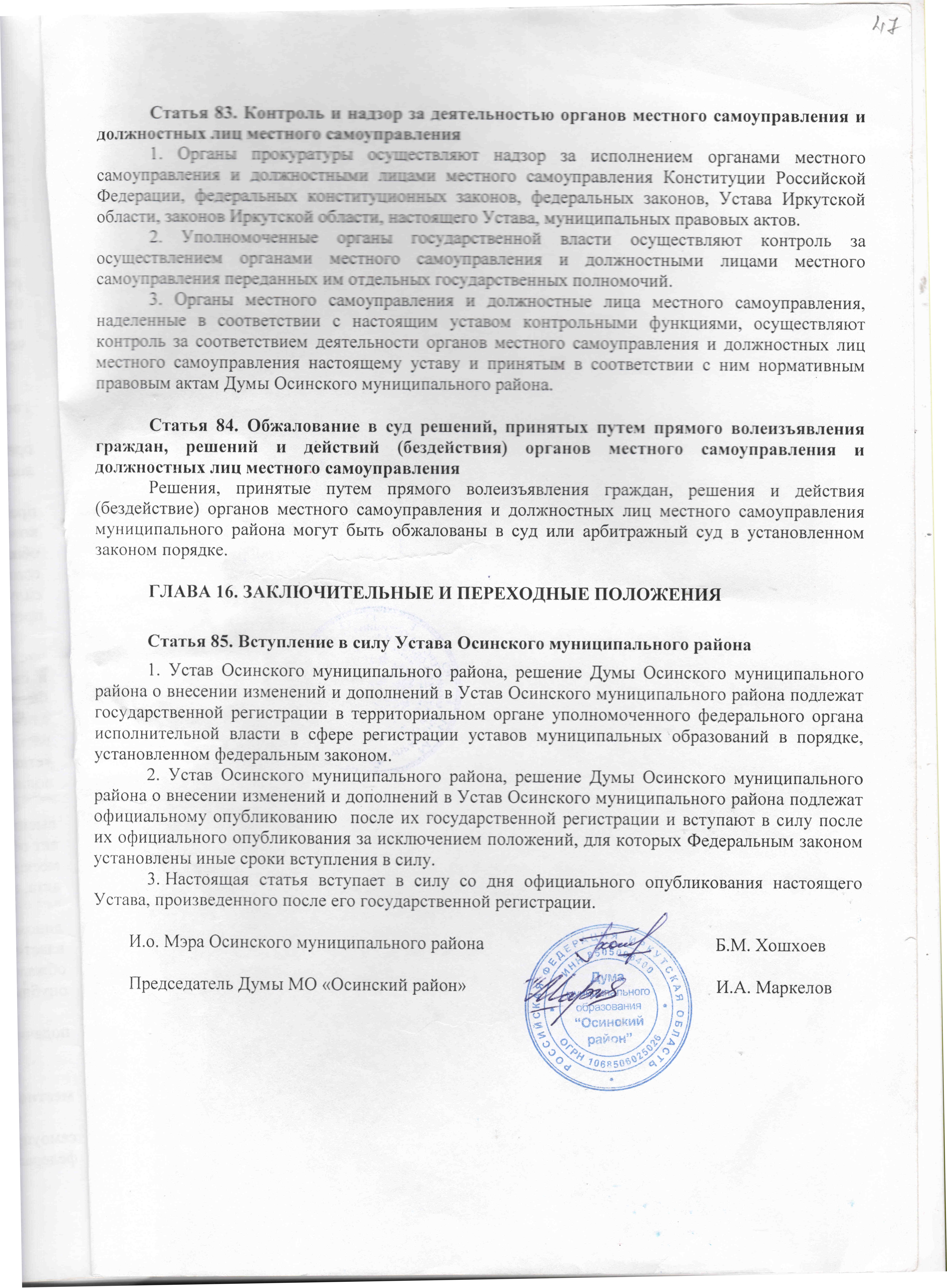 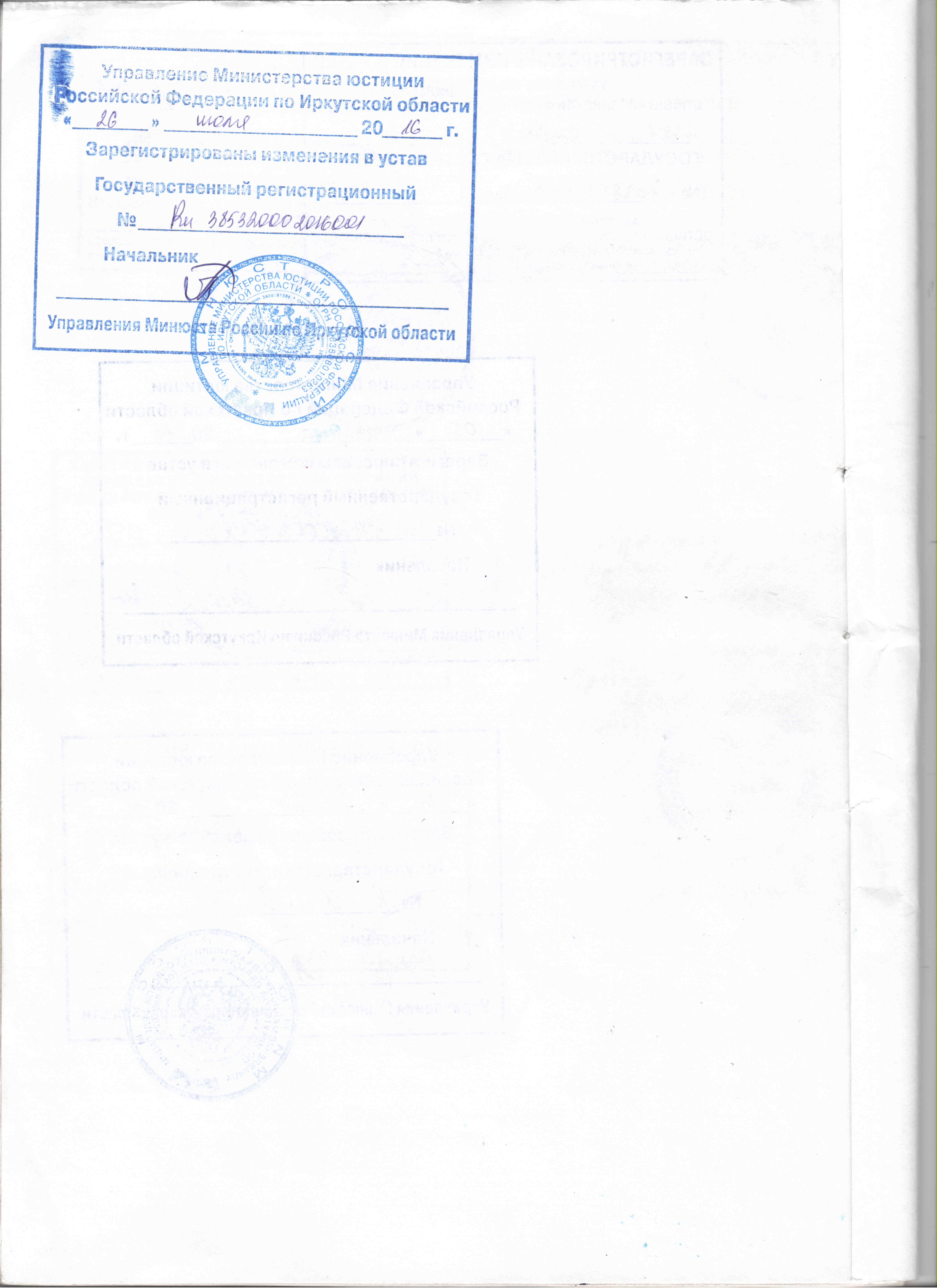 